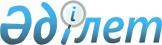 О внесении изменений и дополнений в решение Атырауского областного маслихата от 9 декабря 2020 года № 497-VІ "Об областном бюджете на 2021-2023 годы"Решение Атырауского областного маслихата от 15 марта 2021 года № 21-VІI. Зарегистрировано Департаментом юстиции Атырауской области 26 марта 2021 года № 4900
      В соответствии со статьей 108 Бюджетного кодекса Республики Казахстан от 4 декабря 2008 года, подпунктом 1) пункта 1 статьи 6 Закона Республики Казахстан от 23 января 2001 года "О местном государственном управлении и самоуправлении в Республике Казахстан" и рассмотрев предложение акимата области об уточнении областного бюджета на 2021-2023 годы, Атырауский областной маслихат VІІ созыва на ІІ сессии РЕШИЛ:
      1. Внести в решение ХLІX сессии Атырауского областного маслихата VІ созыва от 9 декабря 2020 года № 497-VІ "Об областном бюджете на 2021-2023 годы" (зарегистрировано в реестре государственной регистрации нормативных правовых актов за № 4838, опубликовано 05 января 2021 года в эталонном контрольном банке нормативных правовых актов Республики Казахстан) следующие изменения и дополнения:
      в пункте 1:
      в подпункте 1):
      цифры "448 785 790" заменить цифрами "444 458 577";
      цифры "143 326 026" заменить цифрами "138 654 554";
      цифры "1 631 564" заменить цифрами "1 649 464";
      цифру и слово "0 тенге" заменить цифрами и словами "13 000 тысяч тенге";
      цифры "303 828 200" заменить цифрами "304 141 559";
      в подпункте 2):
      цифры "450 463 501" заменить цифрами "453 152 113";
      в подпункте 3):
      цифры "-2 496 259" заменить цифрами "3 894 620";
      цифры "8 073 091" заменить цифрами "14 463 970";
      в подпункте 5):
      цифры "818 548" заменить цифрами "-12 588 156";
      в подпункте 6):
      цифры "-818 548" заменить цифрами "12 588 156";
      цифры "15 311 619" заменить цифрами "12 606 674";
      цифры "16 130 167" заменить цифрами "11 589 130";
      цифру и слово "0 тенге" заменить цифрами и словами "11 570 612 тысяч тенге".
      в пункте 2:
      после абзаца "по корпоративному подоходному налогу" дополнить абзацами следующего содержания:
      "по индивидуальному подоходному налогу с доходов, необлагаемых у источника выплаты:
      Курмангазинскому, Индерскому, Исатайскому, Кзылкогинскому, Макатскому, Махамбетскому, Жылыойскому районам и собственно-областному бюджету – 100%;
      городу Атырау – 50%;
      по индивидуальному подоходному налогу с доходов иностранных граждан, необлагаемых у источника выплаты:
      собственно-областному бюджету – 100%;"
      после абзаца "по социальному налогу" дополнить абзацем следующего содержания:
      "по отчислениям недропользователей на социально-экономическое развитие региона и развитие его инфраструктуры:
      собственно-областному бюджету – 100%.";
      в пункте 10:
      цифры "3 005 319" заменить цифрами "13 222 291". 
      2. Приложение 1 указанного решения изложить в новой редакции согласно приложению к настоящему решению.
      3. Контроль за исполнением настоящего решения возложить на постоянную комиссию областного маслихата по вопросам бюджета, финансов, экономики и развития регионов (З. Карсакова).
      4. Настоящее решение вводится в действие с 1 января 2021 года. Областной бюджет на 2021 год
					© 2012. РГП на ПХВ «Институт законодательства и правовой информации Республики Казахстан» Министерства юстиции Республики Казахстан
				
      Председатель сессии

А. Абдолов

      Секретарь маслихата

А. Наутиев
Приложение к решению Атырауского областного маслихата от 15 марта 2021 года № 21-VIIПриложение 1 к решению Атырауского областного маслихата от 9 декабря 2020 года № 497-VI
Категория
Категория
Категория
Категория
Категория
Категория
Категория
Категория
Категория
Категория
Категория
Категория
Категория
Категория
Категория
Категория
Сумма (тысяч тенге)
 Класс
 Класс
 Класс
 Класс
 Класс
 Класс
 Класс
 Класс
 Класс
 Класс
 Класс
 Класс
 Класс
 Класс
 Класс
Сумма (тысяч тенге)
Подкласс
Подкласс
Подкласс
Подкласс
Подкласс
Подкласс
Подкласс
Подкласс
Подкласс
Сумма (тысяч тенге)
Наименование
Наименование
Наименование
Наименование
Наименование
Наименование
Наименование
Сумма (тысяч тенге)
1
2
2
2
2
2
2
3
3
4
4
4
4
4
4
4
5
I. Доходы
I. Доходы
I. Доходы
I. Доходы
I. Доходы
I. Доходы
I. Доходы
444458577
1
Налоговые поступления
Налоговые поступления
Налоговые поступления
Налоговые поступления
Налоговые поступления
Налоговые поступления
Налоговые поступления
138654554
01
01
01
01
01
01
Подоходный налог
Подоходный налог
Подоходный налог
Подоходный налог
Подоходный налог
Подоходный налог
Подоходный налог
79930635
1
1
Корпоративный подоходный налог
Корпоративный подоходный налог
Корпоративный подоходный налог
Корпоративный подоходный налог
Корпоративный подоходный налог
Корпоративный подоходный налог
Корпоративный подоходный налог
22869639
2
2
Индивидуальный подоходный налог
Индивидуальный подоходный налог
Индивидуальный подоходный налог
Индивидуальный подоходный налог
Индивидуальный подоходный налог
Индивидуальный подоходный налог
Индивидуальный подоходный налог
57060996
03
03
03
03
03
03
Социальный налог
Социальный налог
Социальный налог
Социальный налог
Социальный налог
Социальный налог
Социальный налог
48068596
1
1
Социальный налог
Социальный налог
Социальный налог
Социальный налог
Социальный налог
Социальный налог
Социальный налог
48068596
05
05
05
05
05
05
Внутренние налоги на товары, работы и услуги
Внутренние налоги на товары, работы и услуги
Внутренние налоги на товары, работы и услуги
Внутренние налоги на товары, работы и услуги
Внутренние налоги на товары, работы и услуги
Внутренние налоги на товары, работы и услуги
Внутренние налоги на товары, работы и услуги
10655323
3
3
Поступления за использование природных и других ресурсов
Поступления за использование природных и других ресурсов
Поступления за использование природных и других ресурсов
Поступления за использование природных и других ресурсов
Поступления за использование природных и других ресурсов
Поступления за использование природных и других ресурсов
Поступления за использование природных и других ресурсов
8636823
4
4
Сборы за ведение предпринимательской и профессиональной деятельности
Сборы за ведение предпринимательской и профессиональной деятельности
Сборы за ведение предпринимательской и профессиональной деятельности
Сборы за ведение предпринимательской и профессиональной деятельности
Сборы за ведение предпринимательской и профессиональной деятельности
Сборы за ведение предпринимательской и профессиональной деятельности
Сборы за ведение предпринимательской и профессиональной деятельности
2018500
2
Неналоговые поступления
Неналоговые поступления
Неналоговые поступления
Неналоговые поступления
Неналоговые поступления
Неналоговые поступления
Неналоговые поступления
1649464
01
01
01
01
01
01
Доходы от государственной собственности
Доходы от государственной собственности
Доходы от государственной собственности
Доходы от государственной собственности
Доходы от государственной собственности
Доходы от государственной собственности
Доходы от государственной собственности
106312
1
1
Поступления части чистого дохода государственных предприятий
Поступления части чистого дохода государственных предприятий
Поступления части чистого дохода государственных предприятий
Поступления части чистого дохода государственных предприятий
Поступления части чистого дохода государственных предприятий
Поступления части чистого дохода государственных предприятий
Поступления части чистого дохода государственных предприятий
209
5
5
Доходы от аренды имущества, находящегося в государственной собственности
Доходы от аренды имущества, находящегося в государственной собственности
Доходы от аренды имущества, находящегося в государственной собственности
Доходы от аренды имущества, находящегося в государственной собственности
Доходы от аренды имущества, находящегося в государственной собственности
Доходы от аренды имущества, находящегося в государственной собственности
Доходы от аренды имущества, находящегося в государственной собственности
15664
7
7
Вознаграждения (интересы) по кредитам, выданным из государственного бюджета
Вознаграждения (интересы) по кредитам, выданным из государственного бюджета
Вознаграждения (интересы) по кредитам, выданным из государственного бюджета
Вознаграждения (интересы) по кредитам, выданным из государственного бюджета
Вознаграждения (интересы) по кредитам, выданным из государственного бюджета
Вознаграждения (интересы) по кредитам, выданным из государственного бюджета
Вознаграждения (интересы) по кредитам, выданным из государственного бюджета
90439
04
04
04
04
04
04
Штрафы, пеня, санкции, взыскания, налагаемые государственными учреждениями, финансируемыми из государственного бюджета, а также содержащимися и финансируемыми из бюджета (сметы расходов) Национального Банка Республики Казахстан
Штрафы, пеня, санкции, взыскания, налагаемые государственными учреждениями, финансируемыми из государственного бюджета, а также содержащимися и финансируемыми из бюджета (сметы расходов) Национального Банка Республики Казахстан
Штрафы, пеня, санкции, взыскания, налагаемые государственными учреждениями, финансируемыми из государственного бюджета, а также содержащимися и финансируемыми из бюджета (сметы расходов) Национального Банка Республики Казахстан
Штрафы, пеня, санкции, взыскания, налагаемые государственными учреждениями, финансируемыми из государственного бюджета, а также содержащимися и финансируемыми из бюджета (сметы расходов) Национального Банка Республики Казахстан
Штрафы, пеня, санкции, взыскания, налагаемые государственными учреждениями, финансируемыми из государственного бюджета, а также содержащимися и финансируемыми из бюджета (сметы расходов) Национального Банка Республики Казахстан
Штрафы, пеня, санкции, взыскания, налагаемые государственными учреждениями, финансируемыми из государственного бюджета, а также содержащимися и финансируемыми из бюджета (сметы расходов) Национального Банка Республики Казахстан
Штрафы, пеня, санкции, взыскания, налагаемые государственными учреждениями, финансируемыми из государственного бюджета, а также содержащимися и финансируемыми из бюджета (сметы расходов) Национального Банка Республики Казахстан
765150
1
1
Штрафы, пеня, санкции, взыскания, налагаемые государственными учреждениями, финансируемыми из государственного бюджета, а также содержащимися и финансируемыми из бюджета (сметы расходов) Национального Банка Республики Казахстан
Штрафы, пеня, санкции, взыскания, налагаемые государственными учреждениями, финансируемыми из государственного бюджета, а также содержащимися и финансируемыми из бюджета (сметы расходов) Национального Банка Республики Казахстан
Штрафы, пеня, санкции, взыскания, налагаемые государственными учреждениями, финансируемыми из государственного бюджета, а также содержащимися и финансируемыми из бюджета (сметы расходов) Национального Банка Республики Казахстан
Штрафы, пеня, санкции, взыскания, налагаемые государственными учреждениями, финансируемыми из государственного бюджета, а также содержащимися и финансируемыми из бюджета (сметы расходов) Национального Банка Республики Казахстан
Штрафы, пеня, санкции, взыскания, налагаемые государственными учреждениями, финансируемыми из государственного бюджета, а также содержащимися и финансируемыми из бюджета (сметы расходов) Национального Банка Республики Казахстан
Штрафы, пеня, санкции, взыскания, налагаемые государственными учреждениями, финансируемыми из государственного бюджета, а также содержащимися и финансируемыми из бюджета (сметы расходов) Национального Банка Республики Казахстан
Штрафы, пеня, санкции, взыскания, налагаемые государственными учреждениями, финансируемыми из государственного бюджета, а также содержащимися и финансируемыми из бюджета (сметы расходов) Национального Банка Республики Казахстан
765150
06
06
06
06
06
06
Прочие неналоговые поступления
Прочие неналоговые поступления
Прочие неналоговые поступления
Прочие неналоговые поступления
Прочие неналоговые поступления
Прочие неналоговые поступления
Прочие неналоговые поступления
778002
1
1
Прочие неналоговые поступления
Прочие неналоговые поступления
Прочие неналоговые поступления
Прочие неналоговые поступления
Прочие неналоговые поступления
Прочие неналоговые поступления
Прочие неналоговые поступления
778002
3
Поступления от продажи основного капитала
Поступления от продажи основного капитала
Поступления от продажи основного капитала
Поступления от продажи основного капитала
Поступления от продажи основного капитала
Поступления от продажи основного капитала
Поступления от продажи основного капитала
13000
01
01
01
01
01
01
Продажа государственного имущества, закрепленного за государственными учреждениями
Продажа государственного имущества, закрепленного за государственными учреждениями
Продажа государственного имущества, закрепленного за государственными учреждениями
Продажа государственного имущества, закрепленного за государственными учреждениями
Продажа государственного имущества, закрепленного за государственными учреждениями
Продажа государственного имущества, закрепленного за государственными учреждениями
Продажа государственного имущества, закрепленного за государственными учреждениями
13000
1
1
Продажа государственного имущества, закрепленного за государственными учреждениями
Продажа государственного имущества, закрепленного за государственными учреждениями
Продажа государственного имущества, закрепленного за государственными учреждениями
Продажа государственного имущества, закрепленного за государственными учреждениями
Продажа государственного имущества, закрепленного за государственными учреждениями
Продажа государственного имущества, закрепленного за государственными учреждениями
Продажа государственного имущества, закрепленного за государственными учреждениями
13000
4
Поступления трансфертов 
Поступления трансфертов 
Поступления трансфертов 
Поступления трансфертов 
Поступления трансфертов 
Поступления трансфертов 
Поступления трансфертов 
304141559
01
01
01
01
01
01
Трансферты из нижестоящих органов государственного управления
Трансферты из нижестоящих органов государственного управления
Трансферты из нижестоящих органов государственного управления
Трансферты из нижестоящих органов государственного управления
Трансферты из нижестоящих органов государственного управления
Трансферты из нижестоящих органов государственного управления
Трансферты из нижестоящих органов государственного управления
247146447
2
2
Трансферты из районных (городских) бюджетов
Трансферты из районных (городских) бюджетов
Трансферты из районных (городских) бюджетов
Трансферты из районных (городских) бюджетов
Трансферты из районных (городских) бюджетов
Трансферты из районных (городских) бюджетов
Трансферты из районных (городских) бюджетов
247146447
02
02
02
02
02
02
Трансферты из вышестоящих органов государственного управления
Трансферты из вышестоящих органов государственного управления
Трансферты из вышестоящих органов государственного управления
Трансферты из вышестоящих органов государственного управления
Трансферты из вышестоящих органов государственного управления
Трансферты из вышестоящих органов государственного управления
Трансферты из вышестоящих органов государственного управления
56995112
1
1
Трансферты из республиканского бюджета
Трансферты из республиканского бюджета
Трансферты из республиканского бюджета
Трансферты из республиканского бюджета
Трансферты из республиканского бюджета
Трансферты из республиканского бюджета
Трансферты из республиканского бюджета
56995112
Функциональная группа
Функциональная группа
Функциональная группа
Функциональная группа
Функциональная группа
Функциональная группа
Функциональная группа
Функциональная группа
Функциональная группа
Функциональная группа
Функциональная группа
Функциональная группа
Функциональная группа
Функциональная группа
Функциональная группа
Функциональная группа
Сумма (тысяч тенге)
Функциональная подгруппа
Функциональная подгруппа
Функциональная подгруппа
Функциональная подгруппа
Функциональная подгруппа
Функциональная подгруппа
Функциональная подгруппа
Функциональная подгруппа
Функциональная подгруппа
Функциональная подгруппа
Функциональная подгруппа
Функциональная подгруппа
Функциональная подгруппа
Функциональная подгруппа
Сумма (тысяч тенге)
Администратор
Администратор
Администратор
Администратор
Администратор
Администратор
Администратор
Администратор
Администратор
Администратор
Администратор
Администратор
Администратор
Сумма (тысяч тенге)
Программа
Программа
Программа
Программа
Программа
Программа
Программа
Сумма (тысяч тенге)
Наименование
Наименование
Наименование
Наименование
Наименование
Наименование
Сумма (тысяч тенге)
1
1
2
3
3
3
3
3
3
4
5
5
5
5
5
5
6
II. Затраты
II. Затраты
II. Затраты
II. Затраты
II. Затраты
II. Затраты
453252113
01
01
Государственные услуги общего характера
Государственные услуги общего характера
Государственные услуги общего характера
Государственные услуги общего характера
Государственные услуги общего характера
Государственные услуги общего характера
5867263
1
Представительные, исполнительные и другие органы, выполняющие общие функции государственного управления
Представительные, исполнительные и другие органы, выполняющие общие функции государственного управления
Представительные, исполнительные и другие органы, выполняющие общие функции государственного управления
Представительные, исполнительные и другие органы, выполняющие общие функции государственного управления
Представительные, исполнительные и другие органы, выполняющие общие функции государственного управления
Представительные, исполнительные и другие органы, выполняющие общие функции государственного управления
1782680
110
110
110
110
110
110
Аппарат маслихата области
Аппарат маслихата области
Аппарат маслихата области
Аппарат маслихата области
Аппарат маслихата области
Аппарат маслихата области
53154
001
Услуги по обеспечению деятельности маслихата области
Услуги по обеспечению деятельности маслихата области
Услуги по обеспечению деятельности маслихата области
Услуги по обеспечению деятельности маслихата области
Услуги по обеспечению деятельности маслихата области
Услуги по обеспечению деятельности маслихата области
53154
120
120
120
120
120
120
Аппарат акима области
Аппарат акима области
Аппарат акима области
Аппарат акима области
Аппарат акима области
Аппарат акима области
1418351
001
Услуги по обеспечению деятельности акима области
Услуги по обеспечению деятельности акима области
Услуги по обеспечению деятельности акима области
Услуги по обеспечению деятельности акима области
Услуги по обеспечению деятельности акима области
Услуги по обеспечению деятельности акима области
1400410
004
Капитальные расходы государственного органа
Капитальные расходы государственного органа
Капитальные расходы государственного органа
Капитальные расходы государственного органа
Капитальные расходы государственного органа
Капитальные расходы государственного органа
15941
009
Обеспечение и проведение выборов акимов городов районного значения, сел, поселков, сельских округов
Обеспечение и проведение выборов акимов городов районного значения, сел, поселков, сельских округов
Обеспечение и проведение выборов акимов городов районного значения, сел, поселков, сельских округов
Обеспечение и проведение выборов акимов городов районного значения, сел, поселков, сельских округов
Обеспечение и проведение выборов акимов городов районного значения, сел, поселков, сельских округов
Обеспечение и проведение выборов акимов городов районного значения, сел, поселков, сельских округов
2000
263
263
263
263
263
263
Управление внутренней политики области
Управление внутренней политики области
Управление внутренней политики области
Управление внутренней политики области
Управление внутренней политики области
Управление внутренней политики области
106299
075
Обеспечение деятельности Ассамблеи народа Казахстана области
Обеспечение деятельности Ассамблеи народа Казахстана области
Обеспечение деятельности Ассамблеи народа Казахстана области
Обеспечение деятельности Ассамблеи народа Казахстана области
Обеспечение деятельности Ассамблеи народа Казахстана области
Обеспечение деятельности Ассамблеи народа Казахстана области
106299
282
282
282
282
282
282
Ревизионная комиссия области
Ревизионная комиссия области
Ревизионная комиссия области
Ревизионная комиссия области
Ревизионная комиссия области
Ревизионная комиссия области
204876
001
Услуги по обеспечению деятельности ревизионной комиссии области
Услуги по обеспечению деятельности ревизионной комиссии области
Услуги по обеспечению деятельности ревизионной комиссии области
Услуги по обеспечению деятельности ревизионной комиссии области
Услуги по обеспечению деятельности ревизионной комиссии области
Услуги по обеспечению деятельности ревизионной комиссии области
204876
2
Финансовая деятельность
Финансовая деятельность
Финансовая деятельность
Финансовая деятельность
Финансовая деятельность
Финансовая деятельность
334707
257
257
257
257
257
257
Управление финансов области
Управление финансов области
Управление финансов области
Управление финансов области
Управление финансов области
Управление финансов области
334707
001
Услуги по реализации государственной политики в области исполнения местного бюджета и управления коммунальной собственностью
Услуги по реализации государственной политики в области исполнения местного бюджета и управления коммунальной собственностью
Услуги по реализации государственной политики в области исполнения местного бюджета и управления коммунальной собственностью
Услуги по реализации государственной политики в области исполнения местного бюджета и управления коммунальной собственностью
Услуги по реализации государственной политики в области исполнения местного бюджета и управления коммунальной собственностью
Услуги по реализации государственной политики в области исполнения местного бюджета и управления коммунальной собственностью
258166
009
Приватизация, управление коммунальным имуществом, постприватизационная деятельность и регулирование споров, связанных с этим
Приватизация, управление коммунальным имуществом, постприватизационная деятельность и регулирование споров, связанных с этим
Приватизация, управление коммунальным имуществом, постприватизационная деятельность и регулирование споров, связанных с этим
Приватизация, управление коммунальным имуществом, постприватизационная деятельность и регулирование споров, связанных с этим
Приватизация, управление коммунальным имуществом, постприватизационная деятельность и регулирование споров, связанных с этим
Приватизация, управление коммунальным имуществом, постприватизационная деятельность и регулирование споров, связанных с этим
9100
028
Приобретение имущества в коммунальную собственность
Приобретение имущества в коммунальную собственность
Приобретение имущества в коммунальную собственность
Приобретение имущества в коммунальную собственность
Приобретение имущества в коммунальную собственность
Приобретение имущества в коммунальную собственность
67441
5
Планирование и статистическая деятельность
Планирование и статистическая деятельность
Планирование и статистическая деятельность
Планирование и статистическая деятельность
Планирование и статистическая деятельность
Планирование и статистическая деятельность
3305705
258
258
258
258
258
258
Управление экономики и бюджетного планирования области
Управление экономики и бюджетного планирования области
Управление экономики и бюджетного планирования области
Управление экономики и бюджетного планирования области
Управление экономики и бюджетного планирования области
Управление экономики и бюджетного планирования области
3305705
001
Услуги по реализации государственной политики в области формирования и развития экономической политики, системы государственного планирования
Услуги по реализации государственной политики в области формирования и развития экономической политики, системы государственного планирования
Услуги по реализации государственной политики в области формирования и развития экономической политики, системы государственного планирования
Услуги по реализации государственной политики в области формирования и развития экономической политики, системы государственного планирования
Услуги по реализации государственной политики в области формирования и развития экономической политики, системы государственного планирования
Услуги по реализации государственной политики в области формирования и развития экономической политики, системы государственного планирования
250110
113
Целевые текущие трансферты нижестоящим бюджетам
Целевые текущие трансферты нижестоящим бюджетам
Целевые текущие трансферты нижестоящим бюджетам
Целевые текущие трансферты нижестоящим бюджетам
Целевые текущие трансферты нижестоящим бюджетам
Целевые текущие трансферты нижестоящим бюджетам
3055595
9
Прочие государственные услуги общего характера
Прочие государственные услуги общего характера
Прочие государственные услуги общего характера
Прочие государственные услуги общего характера
Прочие государственные услуги общего характера
Прочие государственные услуги общего характера
444171
269
269
269
269
269
269
Управление по делам религий области
Управление по делам религий области
Управление по делам религий области
Управление по делам религий области
Управление по делам религий области
Управление по делам религий области
444171
001
Услуги по реализации государственной политики в области в сфере религиозной деятельности на местном уровне
Услуги по реализации государственной политики в области в сфере религиозной деятельности на местном уровне
Услуги по реализации государственной политики в области в сфере религиозной деятельности на местном уровне
Услуги по реализации государственной политики в области в сфере религиозной деятельности на местном уровне
Услуги по реализации государственной политики в области в сфере религиозной деятельности на местном уровне
Услуги по реализации государственной политики в области в сфере религиозной деятельности на местном уровне
315761
005
Изучение и анализ религиозной ситуации в регионе
Изучение и анализ религиозной ситуации в регионе
Изучение и анализ религиозной ситуации в регионе
Изучение и анализ религиозной ситуации в регионе
Изучение и анализ религиозной ситуации в регионе
Изучение и анализ религиозной ситуации в регионе
128410
02
02
Оборона
Оборона
Оборона
Оборона
Оборона
Оборона
1699222
1
Военные нужды
Военные нужды
Военные нужды
Военные нужды
Военные нужды
Военные нужды
1119279
736
736
736
736
736
736
Управление по мобилизационной подготовке и гражданской защите области
Управление по мобилизационной подготовке и гражданской защите области
Управление по мобилизационной подготовке и гражданской защите области
Управление по мобилизационной подготовке и гражданской защите области
Управление по мобилизационной подготовке и гражданской защите области
Управление по мобилизационной подготовке и гражданской защите области
1119279
003
Мероприятия в рамках исполнения всеобщей воинской обязанности
Мероприятия в рамках исполнения всеобщей воинской обязанности
Мероприятия в рамках исполнения всеобщей воинской обязанности
Мероприятия в рамках исполнения всеобщей воинской обязанности
Мероприятия в рамках исполнения всеобщей воинской обязанности
Мероприятия в рамках исполнения всеобщей воинской обязанности
34870
007
Подготовка территориальной обороны и территориальная оборона областного масштаба
Подготовка территориальной обороны и территориальная оборона областного масштаба
Подготовка территориальной обороны и территориальная оборона областного масштаба
Подготовка территориальной обороны и территориальная оборона областного масштаба
Подготовка территориальной обороны и территориальная оборона областного масштаба
Подготовка территориальной обороны и территориальная оборона областного масштаба
1084409
2
Организация работы по чрезвычайным ситуациям
Организация работы по чрезвычайным ситуациям
Организация работы по чрезвычайным ситуациям
Организация работы по чрезвычайным ситуациям
Организация работы по чрезвычайным ситуациям
Организация работы по чрезвычайным ситуациям
579943
271
271
271
271
271
271
Управление строительства области
Управление строительства области
Управление строительства области
Управление строительства области
Управление строительства области
Управление строительства области
342600
002
Развитие объектов мобилизационной подготовки и чрезвычайных ситуаций
Развитие объектов мобилизационной подготовки и чрезвычайных ситуаций
Развитие объектов мобилизационной подготовки и чрезвычайных ситуаций
Развитие объектов мобилизационной подготовки и чрезвычайных ситуаций
Развитие объектов мобилизационной подготовки и чрезвычайных ситуаций
Развитие объектов мобилизационной подготовки и чрезвычайных ситуаций
342600
287
287
287
287
287
287
Территориальный орган, уполномоченных органов в области чрезвычайных ситуаций природного и техногенного характера, гражданской обороны, финансируемый из областного бюджета
Территориальный орган, уполномоченных органов в области чрезвычайных ситуаций природного и техногенного характера, гражданской обороны, финансируемый из областного бюджета
Территориальный орган, уполномоченных органов в области чрезвычайных ситуаций природного и техногенного характера, гражданской обороны, финансируемый из областного бюджета
Территориальный орган, уполномоченных органов в области чрезвычайных ситуаций природного и техногенного характера, гражданской обороны, финансируемый из областного бюджета
Территориальный орган, уполномоченных органов в области чрезвычайных ситуаций природного и техногенного характера, гражданской обороны, финансируемый из областного бюджета
Территориальный орган, уполномоченных органов в области чрезвычайных ситуаций природного и техногенного характера, гражданской обороны, финансируемый из областного бюджета
143092
002
Капитальные расходы территориального органа и подведомственных государственных учреждений
Капитальные расходы территориального органа и подведомственных государственных учреждений
Капитальные расходы территориального органа и подведомственных государственных учреждений
Капитальные расходы территориального органа и подведомственных государственных учреждений
Капитальные расходы территориального органа и подведомственных государственных учреждений
Капитальные расходы территориального органа и подведомственных государственных учреждений
104592
004
Предупреждение и ликвидация чрезвычайных ситуаций областного масштаба
Предупреждение и ликвидация чрезвычайных ситуаций областного масштаба
Предупреждение и ликвидация чрезвычайных ситуаций областного масштаба
Предупреждение и ликвидация чрезвычайных ситуаций областного масштаба
Предупреждение и ликвидация чрезвычайных ситуаций областного масштаба
Предупреждение и ликвидация чрезвычайных ситуаций областного масштаба
38500
736
736
736
736
736
736
Управление по мобилизационной подготовке и гражданской защите области
Управление по мобилизационной подготовке и гражданской защите области
Управление по мобилизационной подготовке и гражданской защите области
Управление по мобилизационной подготовке и гражданской защите области
Управление по мобилизационной подготовке и гражданской защите области
Управление по мобилизационной подготовке и гражданской защите области
94251
001
Услуги по реализации государственной политики на местном уровне в области мобилизационной подготовки и гражданской зашиты
Услуги по реализации государственной политики на местном уровне в области мобилизационной подготовки и гражданской зашиты
Услуги по реализации государственной политики на местном уровне в области мобилизационной подготовки и гражданской зашиты
Услуги по реализации государственной политики на местном уровне в области мобилизационной подготовки и гражданской зашиты
Услуги по реализации государственной политики на местном уровне в области мобилизационной подготовки и гражданской зашиты
Услуги по реализации государственной политики на местном уровне в области мобилизационной подготовки и гражданской зашиты
63251
032
Капитальные расходы подведомственных государственных учреждений и организаций
Капитальные расходы подведомственных государственных учреждений и организаций
Капитальные расходы подведомственных государственных учреждений и организаций
Капитальные расходы подведомственных государственных учреждений и организаций
Капитальные расходы подведомственных государственных учреждений и организаций
Капитальные расходы подведомственных государственных учреждений и организаций
31000
03
03
Общественный порядок, безопасность, правовая, судебная, уголовно-исполнительная деятельность
Общественный порядок, безопасность, правовая, судебная, уголовно-исполнительная деятельность
Общественный порядок, безопасность, правовая, судебная, уголовно-исполнительная деятельность
Общественный порядок, безопасность, правовая, судебная, уголовно-исполнительная деятельность
Общественный порядок, безопасность, правовая, судебная, уголовно-исполнительная деятельность
Общественный порядок, безопасность, правовая, судебная, уголовно-исполнительная деятельность
9171607
1
Правоохранительная деятельность
Правоохранительная деятельность
Правоохранительная деятельность
Правоохранительная деятельность
Правоохранительная деятельность
Правоохранительная деятельность
9171607
252
252
252
252
252
252
Исполнительный орган внутренних дел, финансируемый из областного бюджета
Исполнительный орган внутренних дел, финансируемый из областного бюджета
Исполнительный орган внутренних дел, финансируемый из областного бюджета
Исполнительный орган внутренних дел, финансируемый из областного бюджета
Исполнительный орган внутренних дел, финансируемый из областного бюджета
Исполнительный орган внутренних дел, финансируемый из областного бюджета
6861607
001
Услуги по реализации государственной политики в области обеспечения охраны общественного порядка и безопасности на территории области
Услуги по реализации государственной политики в области обеспечения охраны общественного порядка и безопасности на территории области
Услуги по реализации государственной политики в области обеспечения охраны общественного порядка и безопасности на территории области
Услуги по реализации государственной политики в области обеспечения охраны общественного порядка и безопасности на территории области
Услуги по реализации государственной политики в области обеспечения охраны общественного порядка и безопасности на территории области
Услуги по реализации государственной политики в области обеспечения охраны общественного порядка и безопасности на территории области
6118972
003
Поощрение граждан, участвующих в охране общественного порядка
Поощрение граждан, участвующих в охране общественного порядка
Поощрение граждан, участвующих в охране общественного порядка
Поощрение граждан, участвующих в охране общественного порядка
Поощрение граждан, участвующих в охране общественного порядка
Поощрение граждан, участвующих в охране общественного порядка
3435
006
Капитальные расходы государственного органа
Капитальные расходы государственного органа
Капитальные расходы государственного органа
Капитальные расходы государственного органа
Капитальные расходы государственного органа
Капитальные расходы государственного органа
739200
271
271
271
271
271
271
Управление строительства области
Управление строительства области
Управление строительства области
Управление строительства области
Управление строительства области
Управление строительства области
2310000
003
Развитие объектов органов внутренних дел 
Развитие объектов органов внутренних дел 
Развитие объектов органов внутренних дел 
Развитие объектов органов внутренних дел 
Развитие объектов органов внутренних дел 
Развитие объектов органов внутренних дел 
1710000
053
Строительство объектов общественного порядка и безопасности
Строительство объектов общественного порядка и безопасности
Строительство объектов общественного порядка и безопасности
Строительство объектов общественного порядка и безопасности
Строительство объектов общественного порядка и безопасности
Строительство объектов общественного порядка и безопасности
600000
04
04
Образование
Образование
Образование
Образование
Образование
Образование
105384464
1
Дошкольное воспитание и обучение
Дошкольное воспитание и обучение
Дошкольное воспитание и обучение
Дошкольное воспитание и обучение
Дошкольное воспитание и обучение
Дошкольное воспитание и обучение
14605952
261
261
261
261
261
261
Управление образования области
Управление образования области
Управление образования области
Управление образования области
Управление образования области
Управление образования области
14603148
081
Дошкольное воспитание и обучение
Дошкольное воспитание и обучение
Дошкольное воспитание и обучение
Дошкольное воспитание и обучение
Дошкольное воспитание и обучение
Дошкольное воспитание и обучение
13097108
202
Реализация государственного образовательного заказа в дошкольных организациях образования
Реализация государственного образовательного заказа в дошкольных организациях образования
Реализация государственного образовательного заказа в дошкольных организациях образования
Реализация государственного образовательного заказа в дошкольных организациях образования
Реализация государственного образовательного заказа в дошкольных организациях образования
Реализация государственного образовательного заказа в дошкольных организациях образования
1506040
271
271
271
271
271
271
Управление строительства области
Управление строительства области
Управление строительства области
Управление строительства области
Управление строительства области
Управление строительства области
2804
037
Строительство и реконструкция объектов дошкольного воспитания и обучения 
Строительство и реконструкция объектов дошкольного воспитания и обучения 
Строительство и реконструкция объектов дошкольного воспитания и обучения 
Строительство и реконструкция объектов дошкольного воспитания и обучения 
Строительство и реконструкция объектов дошкольного воспитания и обучения 
Строительство и реконструкция объектов дошкольного воспитания и обучения 
2804
2
Начальное, основное среднее и общее среднее образование
Начальное, основное среднее и общее среднее образование
Начальное, основное среднее и общее среднее образование
Начальное, основное среднее и общее среднее образование
Начальное, основное среднее и общее среднее образование
Начальное, основное среднее и общее среднее образование
76544237
261
261
261
261
261
261
Управление образования области
Управление образования области
Управление образования области
Управление образования области
Управление образования области
Управление образования области
67525664
003
Общеобразовательное обучение по специальным образовательным учебным программам
Общеобразовательное обучение по специальным образовательным учебным программам
Общеобразовательное обучение по специальным образовательным учебным программам
Общеобразовательное обучение по специальным образовательным учебным программам
Общеобразовательное обучение по специальным образовательным учебным программам
Общеобразовательное обучение по специальным образовательным учебным программам
1181404
006
Общеобразовательное обучение одаренных детей в специализированных организациях образования
Общеобразовательное обучение одаренных детей в специализированных организациях образования
Общеобразовательное обучение одаренных детей в специализированных организациях образования
Общеобразовательное обучение одаренных детей в специализированных организациях образования
Общеобразовательное обучение одаренных детей в специализированных организациях образования
Общеобразовательное обучение одаренных детей в специализированных организациях образования
2345379
055
Дополнительное образование для детей
Дополнительное образование для детей
Дополнительное образование для детей
Дополнительное образование для детей
Дополнительное образование для детей
Дополнительное образование для детей
3828754
082
Общеобразовательное обучение в государственных организациях начального, основного и общего среднего образования
Общеобразовательное обучение в государственных организациях начального, основного и общего среднего образования
Общеобразовательное обучение в государственных организациях начального, основного и общего среднего образования
Общеобразовательное обучение в государственных организациях начального, основного и общего среднего образования
Общеобразовательное обучение в государственных организациях начального, основного и общего среднего образования
Общеобразовательное обучение в государственных организациях начального, основного и общего среднего образования
57838012
083
Организация бесплатного подвоза учащихся до ближайшей школы и обратно в сельской местности
Организация бесплатного подвоза учащихся до ближайшей школы и обратно в сельской местности
Организация бесплатного подвоза учащихся до ближайшей школы и обратно в сельской местности
Организация бесплатного подвоза учащихся до ближайшей школы и обратно в сельской местности
Организация бесплатного подвоза учащихся до ближайшей школы и обратно в сельской местности
Организация бесплатного подвоза учащихся до ближайшей школы и обратно в сельской местности
3979
203
Реализация подушевого финансирования в государственных организациях среднего образования
Реализация подушевого финансирования в государственных организациях среднего образования
Реализация подушевого финансирования в государственных организациях среднего образования
Реализация подушевого финансирования в государственных организациях среднего образования
Реализация подушевого финансирования в государственных организациях среднего образования
Реализация подушевого финансирования в государственных организациях среднего образования
2328136
271
271
271
271
271
271
Управление строительства области
Управление строительства области
Управление строительства области
Управление строительства области
Управление строительства области
Управление строительства области
6703827
086
Строительство и реконструкция объектов начального, основного среднего и общего среднего образования
Строительство и реконструкция объектов начального, основного среднего и общего среднего образования
Строительство и реконструкция объектов начального, основного среднего и общего среднего образования
Строительство и реконструкция объектов начального, основного среднего и общего среднего образования
Строительство и реконструкция объектов начального, основного среднего и общего среднего образования
Строительство и реконструкция объектов начального, основного среднего и общего среднего образования
6703827
285
285
285
285
285
285
Управление физической культуры и спорта области
Управление физической культуры и спорта области
Управление физической культуры и спорта области
Управление физической культуры и спорта области
Управление физической культуры и спорта области
Управление физической культуры и спорта области
2314746
006
Дополнительное образование для детей и юношества по спорту
Дополнительное образование для детей и юношества по спорту
Дополнительное образование для детей и юношества по спорту
Дополнительное образование для детей и юношества по спорту
Дополнительное образование для детей и юношества по спорту
Дополнительное образование для детей и юношества по спорту
2314746
4
Техническое и профессиональное, послесреднее образование
Техническое и профессиональное, послесреднее образование
Техническое и профессиональное, послесреднее образование
Техническое и профессиональное, послесреднее образование
Техническое и профессиональное, послесреднее образование
Техническое и профессиональное, послесреднее образование
5730908
253
253
253
253
253
253
Управление здравоохранения области
Управление здравоохранения области
Управление здравоохранения области
Управление здравоохранения области
Управление здравоохранения области
Управление здравоохранения области
347589
043
Подготовка специалистов в организациях технического и профессионального, послесреднего образования
Подготовка специалистов в организациях технического и профессионального, послесреднего образования
Подготовка специалистов в организациях технического и профессионального, послесреднего образования
Подготовка специалистов в организациях технического и профессионального, послесреднего образования
Подготовка специалистов в организациях технического и профессионального, послесреднего образования
Подготовка специалистов в организациях технического и профессионального, послесреднего образования
347589
261
261
261
261
261
261
Управление образования области
Управление образования области
Управление образования области
Управление образования области
Управление образования области
Управление образования области
5369704
024
Подготовка специалистов в организациях технического и профессионального образования
Подготовка специалистов в организациях технического и профессионального образования
Подготовка специалистов в организациях технического и профессионального образования
Подготовка специалистов в организациях технического и профессионального образования
Подготовка специалистов в организациях технического и профессионального образования
Подготовка специалистов в организациях технического и профессионального образования
5369704
271
271
271
271
271
271
Управление строительства области
Управление строительства области
Управление строительства области
Управление строительства области
Управление строительства области
Управление строительства области
13615
099
Строительство и реконструкция объектов технического, профессионального и послесреднего образования
Строительство и реконструкция объектов технического, профессионального и послесреднего образования
Строительство и реконструкция объектов технического, профессионального и послесреднего образования
Строительство и реконструкция объектов технического, профессионального и послесреднего образования
Строительство и реконструкция объектов технического, профессионального и послесреднего образования
Строительство и реконструкция объектов технического, профессионального и послесреднего образования
13615
5
Переподготовка и повышение квалификации специалистов
Переподготовка и повышение квалификации специалистов
Переподготовка и повышение квалификации специалистов
Переподготовка и повышение квалификации специалистов
Переподготовка и повышение квалификации специалистов
Переподготовка и повышение квалификации специалистов
514710
120
120
120
120
120
120
Аппарат акима области
Аппарат акима области
Аппарат акима области
Аппарат акима области
Аппарат акима области
Аппарат акима области
58262
019
Обучение участников избирательного процесса
Обучение участников избирательного процесса
Обучение участников избирательного процесса
Обучение участников избирательного процесса
Обучение участников избирательного процесса
Обучение участников избирательного процесса
58262
253
253
253
253
253
253
Управление здравоохранения области
Управление здравоохранения области
Управление здравоохранения области
Управление здравоохранения области
Управление здравоохранения области
Управление здравоохранения области
30457
003
Повышение квалификации и переподготовка кадров
Повышение квалификации и переподготовка кадров
Повышение квалификации и переподготовка кадров
Повышение квалификации и переподготовка кадров
Повышение квалификации и переподготовка кадров
Повышение квалификации и переподготовка кадров
30457
261
261
261
261
261
261
Управление образования области
Управление образования области
Управление образования области
Управление образования области
Управление образования области
Управление образования области
425991
052
Повышение квалификации, подготовка и переподготовка кадров в рамках Государственной программы развития продуктивной занятости и массового предпринимательства на 2017 – 2021 годы "Еңбек"
Повышение квалификации, подготовка и переподготовка кадров в рамках Государственной программы развития продуктивной занятости и массового предпринимательства на 2017 – 2021 годы "Еңбек"
Повышение квалификации, подготовка и переподготовка кадров в рамках Государственной программы развития продуктивной занятости и массового предпринимательства на 2017 – 2021 годы "Еңбек"
Повышение квалификации, подготовка и переподготовка кадров в рамках Государственной программы развития продуктивной занятости и массового предпринимательства на 2017 – 2021 годы "Еңбек"
Повышение квалификации, подготовка и переподготовка кадров в рамках Государственной программы развития продуктивной занятости и массового предпринимательства на 2017 – 2021 годы "Еңбек"
Повышение квалификации, подготовка и переподготовка кадров в рамках Государственной программы развития продуктивной занятости и массового предпринимательства на 2017 – 2021 годы "Еңбек"
425991
6
Высшее и послевузовское образование
Высшее и послевузовское образование
Высшее и послевузовское образование
Высшее и послевузовское образование
Высшее и послевузовское образование
Высшее и послевузовское образование
507219
253
253
253
253
253
253
Управление здравоохранения области
Управление здравоохранения области
Управление здравоохранения области
Управление здравоохранения области
Управление здравоохранения области
Управление здравоохранения области
173094
057
Подготовка специалистов с высшим, послевузовским образованием и оказание социальной поддержки обучающимся
Подготовка специалистов с высшим, послевузовским образованием и оказание социальной поддержки обучающимся
Подготовка специалистов с высшим, послевузовским образованием и оказание социальной поддержки обучающимся
Подготовка специалистов с высшим, послевузовским образованием и оказание социальной поддержки обучающимся
Подготовка специалистов с высшим, послевузовским образованием и оказание социальной поддержки обучающимся
Подготовка специалистов с высшим, послевузовским образованием и оказание социальной поддержки обучающимся
173094
261
261
261
261
261
261
Управление образования области
Управление образования области
Управление образования области
Управление образования области
Управление образования области
Управление образования области
334125
057
Подготовка специалистов с высшим, послевузовским образованием и оказание социальной поддержки обучающимся
Подготовка специалистов с высшим, послевузовским образованием и оказание социальной поддержки обучающимся
Подготовка специалистов с высшим, послевузовским образованием и оказание социальной поддержки обучающимся
Подготовка специалистов с высшим, послевузовским образованием и оказание социальной поддержки обучающимся
Подготовка специалистов с высшим, послевузовским образованием и оказание социальной поддержки обучающимся
Подготовка специалистов с высшим, послевузовским образованием и оказание социальной поддержки обучающимся
334125
9
Прочие услуги в области образования
Прочие услуги в области образования
Прочие услуги в области образования
Прочие услуги в области образования
Прочие услуги в области образования
Прочие услуги в области образования
7481438
261
261
261
261
261
261
Управление образования области
Управление образования области
Управление образования области
Управление образования области
Управление образования области
Управление образования области
7481438
001
Услуги по реализации государственной политики на местном уровне в области образования 
Услуги по реализации государственной политики на местном уровне в области образования 
Услуги по реализации государственной политики на местном уровне в области образования 
Услуги по реализации государственной политики на местном уровне в области образования 
Услуги по реализации государственной политики на местном уровне в области образования 
Услуги по реализации государственной политики на местном уровне в области образования 
615963
005
Приобретение и доставка учебников, учебно-методических комплексов для областных государственных учреждений образования 
Приобретение и доставка учебников, учебно-методических комплексов для областных государственных учреждений образования 
Приобретение и доставка учебников, учебно-методических комплексов для областных государственных учреждений образования 
Приобретение и доставка учебников, учебно-методических комплексов для областных государственных учреждений образования 
Приобретение и доставка учебников, учебно-методических комплексов для областных государственных учреждений образования 
Приобретение и доставка учебников, учебно-методических комплексов для областных государственных учреждений образования 
1667219
007
Проведение школьных олимпиад, внешкольных мероприятий и конкурсов областного масштаба
Проведение школьных олимпиад, внешкольных мероприятий и конкурсов областного масштаба
Проведение школьных олимпиад, внешкольных мероприятий и конкурсов областного масштаба
Проведение школьных олимпиад, внешкольных мероприятий и конкурсов областного масштаба
Проведение школьных олимпиад, внешкольных мероприятий и конкурсов областного масштаба
Проведение школьных олимпиад, внешкольных мероприятий и конкурсов областного масштаба
505976
011
Обследование психического здоровья детей и подростков и оказание психолого-медико-педагогической консультативной помощи населению
Обследование психического здоровья детей и подростков и оказание психолого-медико-педагогической консультативной помощи населению
Обследование психического здоровья детей и подростков и оказание психолого-медико-педагогической консультативной помощи населению
Обследование психического здоровья детей и подростков и оказание психолого-медико-педагогической консультативной помощи населению
Обследование психического здоровья детей и подростков и оказание психолого-медико-педагогической консультативной помощи населению
Обследование психического здоровья детей и подростков и оказание психолого-медико-педагогической консультативной помощи населению
338243
012
Реабилитация и социальная адаптация детей и подростков с проблемами в развитии
Реабилитация и социальная адаптация детей и подростков с проблемами в развитии
Реабилитация и социальная адаптация детей и подростков с проблемами в развитии
Реабилитация и социальная адаптация детей и подростков с проблемами в развитии
Реабилитация и социальная адаптация детей и подростков с проблемами в развитии
Реабилитация и социальная адаптация детей и подростков с проблемами в развитии
162396
029
Методическое и финансовое сопровождение системы образования
Методическое и финансовое сопровождение системы образования
Методическое и финансовое сопровождение системы образования
Методическое и финансовое сопровождение системы образования
Методическое и финансовое сопровождение системы образования
Методическое и финансовое сопровождение системы образования
691063
067
Капитальные расходы подведомственных государственных учреждений и организаций
Капитальные расходы подведомственных государственных учреждений и организаций
Капитальные расходы подведомственных государственных учреждений и организаций
Капитальные расходы подведомственных государственных учреждений и организаций
Капитальные расходы подведомственных государственных учреждений и организаций
Капитальные расходы подведомственных государственных учреждений и организаций
3368631
086
Выплата единовременных денежных средств казахстанским гражданам, усыновившим (удочерившим) ребенка (детей)-сироту и ребенка (детей), оставшегося без попечения родителей
Выплата единовременных денежных средств казахстанским гражданам, усыновившим (удочерившим) ребенка (детей)-сироту и ребенка (детей), оставшегося без попечения родителей
Выплата единовременных денежных средств казахстанским гражданам, усыновившим (удочерившим) ребенка (детей)-сироту и ребенка (детей), оставшегося без попечения родителей
Выплата единовременных денежных средств казахстанским гражданам, усыновившим (удочерившим) ребенка (детей)-сироту и ребенка (детей), оставшегося без попечения родителей
Выплата единовременных денежных средств казахстанским гражданам, усыновившим (удочерившим) ребенка (детей)-сироту и ребенка (детей), оставшегося без попечения родителей
Выплата единовременных денежных средств казахстанским гражданам, усыновившим (удочерившим) ребенка (детей)-сироту и ребенка (детей), оставшегося без попечения родителей
2645
087
Ежемесячные выплаты денежных средств опекунам (попечителям) на содержание ребенка-сироты (детей-сирот), и ребенка (детей), оставшегося без попечения родителей
Ежемесячные выплаты денежных средств опекунам (попечителям) на содержание ребенка-сироты (детей-сирот), и ребенка (детей), оставшегося без попечения родителей
Ежемесячные выплаты денежных средств опекунам (попечителям) на содержание ребенка-сироты (детей-сирот), и ребенка (детей), оставшегося без попечения родителей
Ежемесячные выплаты денежных средств опекунам (попечителям) на содержание ребенка-сироты (детей-сирот), и ребенка (детей), оставшегося без попечения родителей
Ежемесячные выплаты денежных средств опекунам (попечителям) на содержание ребенка-сироты (детей-сирот), и ребенка (детей), оставшегося без попечения родителей
Ежемесячные выплаты денежных средств опекунам (попечителям) на содержание ребенка-сироты (детей-сирот), и ребенка (детей), оставшегося без попечения родителей
129302
05
05
Здравоохранение
Здравоохранение
Здравоохранение
Здравоохранение
Здравоохранение
Здравоохранение
6320800
2
Охрана здоровья населения
Охрана здоровья населения
Охрана здоровья населения
Охрана здоровья населения
Охрана здоровья населения
Охрана здоровья населения
1966218
253
253
253
253
253
253
Управление здравоохранения области
Управление здравоохранения области
Управление здравоохранения области
Управление здравоохранения области
Управление здравоохранения области
Управление здравоохранения области
1201534
006
Услуги по охране материнства и детства
Услуги по охране материнства и детства
Услуги по охране материнства и детства
Услуги по охране материнства и детства
Услуги по охране материнства и детства
Услуги по охране материнства и детства
114394
007
Пропаганда здорового образа жизни
Пропаганда здорового образа жизни
Пропаганда здорового образа жизни
Пропаганда здорового образа жизни
Пропаганда здорового образа жизни
Пропаганда здорового образа жизни
20246
041
Дополнительное обеспечение гарантированного объема бесплатной медицинской помощи по решению местных представительных органов областей
Дополнительное обеспечение гарантированного объема бесплатной медицинской помощи по решению местных представительных органов областей
Дополнительное обеспечение гарантированного объема бесплатной медицинской помощи по решению местных представительных органов областей
Дополнительное обеспечение гарантированного объема бесплатной медицинской помощи по решению местных представительных органов областей
Дополнительное обеспечение гарантированного объема бесплатной медицинской помощи по решению местных представительных органов областей
Дополнительное обеспечение гарантированного объема бесплатной медицинской помощи по решению местных представительных органов областей
694627
042
Проведение медицинской организацией мероприятий, снижающих половое влечение, осуществляемые на основании решения суда
Проведение медицинской организацией мероприятий, снижающих половое влечение, осуществляемые на основании решения суда
Проведение медицинской организацией мероприятий, снижающих половое влечение, осуществляемые на основании решения суда
Проведение медицинской организацией мероприятий, снижающих половое влечение, осуществляемые на основании решения суда
Проведение медицинской организацией мероприятий, снижающих половое влечение, осуществляемые на основании решения суда
Проведение медицинской организацией мероприятий, снижающих половое влечение, осуществляемые на основании решения суда
102
050
Возмещение лизинговых платежей по санитарному транспорту, приобретенных на условиях финансового лизинга
Возмещение лизинговых платежей по санитарному транспорту, приобретенных на условиях финансового лизинга
Возмещение лизинговых платежей по санитарному транспорту, приобретенных на условиях финансового лизинга
Возмещение лизинговых платежей по санитарному транспорту, приобретенных на условиях финансового лизинга
Возмещение лизинговых платежей по санитарному транспорту, приобретенных на условиях финансового лизинга
Возмещение лизинговых платежей по санитарному транспорту, приобретенных на условиях финансового лизинга
372165
271
271
271
271
271
271
Управление строительства области
Управление строительства области
Управление строительства области
Управление строительства области
Управление строительства области
Управление строительства области
764684
038
Строительство и реконструкция объектов здравоохранения 
Строительство и реконструкция объектов здравоохранения 
Строительство и реконструкция объектов здравоохранения 
Строительство и реконструкция объектов здравоохранения 
Строительство и реконструкция объектов здравоохранения 
Строительство и реконструкция объектов здравоохранения 
764684
3
Специализированная медицинская помощь
Специализированная медицинская помощь
Специализированная медицинская помощь
Специализированная медицинская помощь
Специализированная медицинская помощь
Специализированная медицинская помощь
1694580
253
253
253
253
253
253
Управление здравоохранения области
Управление здравоохранения области
Управление здравоохранения области
Управление здравоохранения области
Управление здравоохранения области
Управление здравоохранения области
1694580
027
Централизованный закуп и хранение вакцин и других медицинских иммунобиологических препаратов для проведения иммунопрофилактики населения
Централизованный закуп и хранение вакцин и других медицинских иммунобиологических препаратов для проведения иммунопрофилактики населения
Централизованный закуп и хранение вакцин и других медицинских иммунобиологических препаратов для проведения иммунопрофилактики населения
Централизованный закуп и хранение вакцин и других медицинских иммунобиологических препаратов для проведения иммунопрофилактики населения
Централизованный закуп и хранение вакцин и других медицинских иммунобиологических препаратов для проведения иммунопрофилактики населения
Централизованный закуп и хранение вакцин и других медицинских иммунобиологических препаратов для проведения иммунопрофилактики населения
1694580
4
Поликлиники
Поликлиники
Поликлиники
Поликлиники
Поликлиники
Поликлиники
16887
253
253
253
253
253
253
Управление здравоохранения области
Управление здравоохранения области
Управление здравоохранения области
Управление здравоохранения области
Управление здравоохранения области
Управление здравоохранения области
16887
039
Оказание амбулаторно-поликлинических услуг и медицинских услуг субъектами сельского здравоохранения, за исключением оказываемой за счет средств республиканского бюджета, и оказание услуг Call-центрами
Оказание амбулаторно-поликлинических услуг и медицинских услуг субъектами сельского здравоохранения, за исключением оказываемой за счет средств республиканского бюджета, и оказание услуг Call-центрами
Оказание амбулаторно-поликлинических услуг и медицинских услуг субъектами сельского здравоохранения, за исключением оказываемой за счет средств республиканского бюджета, и оказание услуг Call-центрами
Оказание амбулаторно-поликлинических услуг и медицинских услуг субъектами сельского здравоохранения, за исключением оказываемой за счет средств республиканского бюджета, и оказание услуг Call-центрами
Оказание амбулаторно-поликлинических услуг и медицинских услуг субъектами сельского здравоохранения, за исключением оказываемой за счет средств республиканского бюджета, и оказание услуг Call-центрами
Оказание амбулаторно-поликлинических услуг и медицинских услуг субъектами сельского здравоохранения, за исключением оказываемой за счет средств республиканского бюджета, и оказание услуг Call-центрами
16887
5
Другие виды медицинской помощи
Другие виды медицинской помощи
Другие виды медицинской помощи
Другие виды медицинской помощи
Другие виды медицинской помощи
Другие виды медицинской помощи
50704
253
253
253
253
253
253
Управление здравоохранения области
Управление здравоохранения области
Управление здравоохранения области
Управление здравоохранения области
Управление здравоохранения области
Управление здравоохранения области
50704
029
Областные базы спецмедснабжения
Областные базы спецмедснабжения
Областные базы спецмедснабжения
Областные базы спецмедснабжения
Областные базы спецмедснабжения
Областные базы спецмедснабжения
50704
9
Прочие услуги в области здравоохранения
Прочие услуги в области здравоохранения
Прочие услуги в области здравоохранения
Прочие услуги в области здравоохранения
Прочие услуги в области здравоохранения
Прочие услуги в области здравоохранения
2592411
253
253
253
253
253
253
Управление здравоохранения области
Управление здравоохранения области
Управление здравоохранения области
Управление здравоохранения области
Управление здравоохранения области
Управление здравоохранения области
2592411
001
Услуги по реализации государственной политики на местном уровне в области здравоохранения
Услуги по реализации государственной политики на местном уровне в области здравоохранения
Услуги по реализации государственной политики на местном уровне в области здравоохранения
Услуги по реализации государственной политики на местном уровне в области здравоохранения
Услуги по реализации государственной политики на местном уровне в области здравоохранения
Услуги по реализации государственной политики на местном уровне в области здравоохранения
154402
008
Реализация мероприятий по профилактике и борьбе со СПИД в Республике Казахстан
Реализация мероприятий по профилактике и борьбе со СПИД в Республике Казахстан
Реализация мероприятий по профилактике и борьбе со СПИД в Республике Казахстан
Реализация мероприятий по профилактике и борьбе со СПИД в Республике Казахстан
Реализация мероприятий по профилактике и борьбе со СПИД в Республике Казахстан
Реализация мероприятий по профилактике и борьбе со СПИД в Республике Казахстан
119927
016
Обеспечение граждан бесплатным или льготным проездом за пределы населенного пункта на лечение
Обеспечение граждан бесплатным или льготным проездом за пределы населенного пункта на лечение
Обеспечение граждан бесплатным или льготным проездом за пределы населенного пункта на лечение
Обеспечение граждан бесплатным или льготным проездом за пределы населенного пункта на лечение
Обеспечение граждан бесплатным или льготным проездом за пределы населенного пункта на лечение
Обеспечение граждан бесплатным или льготным проездом за пределы населенного пункта на лечение
110161
018
Информационно-аналитические услуги в области здравоохранения
Информационно-аналитические услуги в области здравоохранения
Информационно-аналитические услуги в области здравоохранения
Информационно-аналитические услуги в области здравоохранения
Информационно-аналитические услуги в области здравоохранения
Информационно-аналитические услуги в области здравоохранения
32539
023
Социальная поддержка медицинских и фармацевтических работников
Социальная поддержка медицинских и фармацевтических работников
Социальная поддержка медицинских и фармацевтических работников
Социальная поддержка медицинских и фармацевтических работников
Социальная поддержка медицинских и фармацевтических работников
Социальная поддержка медицинских и фармацевтических работников
34000
033
Капитальные расходы медицинских организаций здравоохранения
Капитальные расходы медицинских организаций здравоохранения
Капитальные расходы медицинских организаций здравоохранения
Капитальные расходы медицинских организаций здравоохранения
Капитальные расходы медицинских организаций здравоохранения
Капитальные расходы медицинских организаций здравоохранения
2141382
06
06
Социальная помощь и социальное обеспечение
Социальная помощь и социальное обеспечение
Социальная помощь и социальное обеспечение
Социальная помощь и социальное обеспечение
Социальная помощь и социальное обеспечение
Социальная помощь и социальное обеспечение
5833950
1
Социальное обеспечение
Социальное обеспечение
Социальное обеспечение
Социальное обеспечение
Социальное обеспечение
Социальное обеспечение
1368097
256
256
256
256
256
256
Управление координации занятости и социальных программ области
Управление координации занятости и социальных программ области
Управление координации занятости и социальных программ области
Управление координации занятости и социальных программ области
Управление координации занятости и социальных программ области
Управление координации занятости и социальных программ области
1111038
002
Предоставление специальных социальных услуг для престарелых и инвалидов в медико-социальных учреждениях (организациях) общего типа, в центрах оказания специальных социальных услуг, в центрах социального обслуживания
Предоставление специальных социальных услуг для престарелых и инвалидов в медико-социальных учреждениях (организациях) общего типа, в центрах оказания специальных социальных услуг, в центрах социального обслуживания
Предоставление специальных социальных услуг для престарелых и инвалидов в медико-социальных учреждениях (организациях) общего типа, в центрах оказания специальных социальных услуг, в центрах социального обслуживания
Предоставление специальных социальных услуг для престарелых и инвалидов в медико-социальных учреждениях (организациях) общего типа, в центрах оказания специальных социальных услуг, в центрах социального обслуживания
Предоставление специальных социальных услуг для престарелых и инвалидов в медико-социальных учреждениях (организациях) общего типа, в центрах оказания специальных социальных услуг, в центрах социального обслуживания
Предоставление специальных социальных услуг для престарелых и инвалидов в медико-социальных учреждениях (организациях) общего типа, в центрах оказания специальных социальных услуг, в центрах социального обслуживания
173684
013
Предоставление специальных социальных услуг для инвалидов с психоневрологическими заболеваниями, в психоневрологических медико-социальных учреждениях (организациях), в центрах оказания специальных социальных услуг, в центрах социального обслуживания
Предоставление специальных социальных услуг для инвалидов с психоневрологическими заболеваниями, в психоневрологических медико-социальных учреждениях (организациях), в центрах оказания специальных социальных услуг, в центрах социального обслуживания
Предоставление специальных социальных услуг для инвалидов с психоневрологическими заболеваниями, в психоневрологических медико-социальных учреждениях (организациях), в центрах оказания специальных социальных услуг, в центрах социального обслуживания
Предоставление специальных социальных услуг для инвалидов с психоневрологическими заболеваниями, в психоневрологических медико-социальных учреждениях (организациях), в центрах оказания специальных социальных услуг, в центрах социального обслуживания
Предоставление специальных социальных услуг для инвалидов с психоневрологическими заболеваниями, в психоневрологических медико-социальных учреждениях (организациях), в центрах оказания специальных социальных услуг, в центрах социального обслуживания
Предоставление специальных социальных услуг для инвалидов с психоневрологическими заболеваниями, в психоневрологических медико-социальных учреждениях (организациях), в центрах оказания специальных социальных услуг, в центрах социального обслуживания
469663
014
Предоставление специальных социальных услуг для престарелых, инвалидов, в том числе детей-инвалидов, в реабилитационных центрах
Предоставление специальных социальных услуг для престарелых, инвалидов, в том числе детей-инвалидов, в реабилитационных центрах
Предоставление специальных социальных услуг для престарелых, инвалидов, в том числе детей-инвалидов, в реабилитационных центрах
Предоставление специальных социальных услуг для престарелых, инвалидов, в том числе детей-инвалидов, в реабилитационных центрах
Предоставление специальных социальных услуг для престарелых, инвалидов, в том числе детей-инвалидов, в реабилитационных центрах
Предоставление специальных социальных услуг для престарелых, инвалидов, в том числе детей-инвалидов, в реабилитационных центрах
140370
015
Предоставление специальных социальных услуг для детей-инвалидов с психоневрологическими патологиями в детских психоневрологических медико-социальных учреждениях (организациях), в центрах оказания специальных социальных услуг, в центрах социального обслуживания
Предоставление специальных социальных услуг для детей-инвалидов с психоневрологическими патологиями в детских психоневрологических медико-социальных учреждениях (организациях), в центрах оказания специальных социальных услуг, в центрах социального обслуживания
Предоставление специальных социальных услуг для детей-инвалидов с психоневрологическими патологиями в детских психоневрологических медико-социальных учреждениях (организациях), в центрах оказания специальных социальных услуг, в центрах социального обслуживания
Предоставление специальных социальных услуг для детей-инвалидов с психоневрологическими патологиями в детских психоневрологических медико-социальных учреждениях (организациях), в центрах оказания специальных социальных услуг, в центрах социального обслуживания
Предоставление специальных социальных услуг для детей-инвалидов с психоневрологическими патологиями в детских психоневрологических медико-социальных учреждениях (организациях), в центрах оказания специальных социальных услуг, в центрах социального обслуживания
Предоставление специальных социальных услуг для детей-инвалидов с психоневрологическими патологиями в детских психоневрологических медико-социальных учреждениях (организациях), в центрах оказания специальных социальных услуг, в центрах социального обслуживания
312321
057
Обеспечение физических лиц, являющихся получателями государственной адресной социальной помощи, телевизионными абонентскими приставками
Обеспечение физических лиц, являющихся получателями государственной адресной социальной помощи, телевизионными абонентскими приставками
Обеспечение физических лиц, являющихся получателями государственной адресной социальной помощи, телевизионными абонентскими приставками
Обеспечение физических лиц, являющихся получателями государственной адресной социальной помощи, телевизионными абонентскими приставками
Обеспечение физических лиц, являющихся получателями государственной адресной социальной помощи, телевизионными абонентскими приставками
Обеспечение физических лиц, являющихся получателями государственной адресной социальной помощи, телевизионными абонентскими приставками
15000
261
261
261
261
261
261
Управление образования области
Управление образования области
Управление образования области
Управление образования области
Управление образования области
Управление образования области
257059
015
Социальное обеспечение сирот, детей, оставшихся без попечения родителей
Социальное обеспечение сирот, детей, оставшихся без попечения родителей
Социальное обеспечение сирот, детей, оставшихся без попечения родителей
Социальное обеспечение сирот, детей, оставшихся без попечения родителей
Социальное обеспечение сирот, детей, оставшихся без попечения родителей
Социальное обеспечение сирот, детей, оставшихся без попечения родителей
171036
037
Социальная реабилитация
Социальная реабилитация
Социальная реабилитация
Социальная реабилитация
Социальная реабилитация
Социальная реабилитация
72971
092
Содержание ребенка (детей), переданного патронатным воспитателям
Содержание ребенка (детей), переданного патронатным воспитателям
Содержание ребенка (детей), переданного патронатным воспитателям
Содержание ребенка (детей), переданного патронатным воспитателям
Содержание ребенка (детей), переданного патронатным воспитателям
Содержание ребенка (детей), переданного патронатным воспитателям
13052
2
Социальная помощь
Социальная помощь
Социальная помощь
Социальная помощь
Социальная помощь
Социальная помощь
916656
256
256
256
256
256
256
Управление координации занятости и социальных программ области
Управление координации занятости и социальных программ области
Управление координации занятости и социальных программ области
Управление координации занятости и социальных программ области
Управление координации занятости и социальных программ области
Управление координации занятости и социальных программ области
916656
003
Социальная поддержка инвалидов
Социальная поддержка инвалидов
Социальная поддержка инвалидов
Социальная поддержка инвалидов
Социальная поддержка инвалидов
Социальная поддержка инвалидов
916656
9
Прочие услуги в области социальной помощи и социального обеспечения
Прочие услуги в области социальной помощи и социального обеспечения
Прочие услуги в области социальной помощи и социального обеспечения
Прочие услуги в области социальной помощи и социального обеспечения
Прочие услуги в области социальной помощи и социального обеспечения
Прочие услуги в области социальной помощи и социального обеспечения
3549197
256
256
256
256
256
256
Управление координации занятости и социальных программ области
Управление координации занятости и социальных программ области
Управление координации занятости и социальных программ области
Управление координации занятости и социальных программ области
Управление координации занятости и социальных программ области
Управление координации занятости и социальных программ области
3368734
001
Услуги по реализации государственной политики на местном уровне в области обеспечения занятости и реализации социальных программ для населения
Услуги по реализации государственной политики на местном уровне в области обеспечения занятости и реализации социальных программ для населения
Услуги по реализации государственной политики на местном уровне в области обеспечения занятости и реализации социальных программ для населения
Услуги по реализации государственной политики на местном уровне в области обеспечения занятости и реализации социальных программ для населения
Услуги по реализации государственной политики на местном уровне в области обеспечения занятости и реализации социальных программ для населения
Услуги по реализации государственной политики на местном уровне в области обеспечения занятости и реализации социальных программ для населения
215102
018
Размещение государственного социального заказа в неправительственных организациях
Размещение государственного социального заказа в неправительственных организациях
Размещение государственного социального заказа в неправительственных организациях
Размещение государственного социального заказа в неправительственных организациях
Размещение государственного социального заказа в неправительственных организациях
Размещение государственного социального заказа в неправительственных организациях
10400
053
Услуги по замене и настройке речевых процессоров к кохлеарным имплантам
Услуги по замене и настройке речевых процессоров к кохлеарным имплантам
Услуги по замене и настройке речевых процессоров к кохлеарным имплантам
Услуги по замене и настройке речевых процессоров к кохлеарным имплантам
Услуги по замене и настройке речевых процессоров к кохлеарным имплантам
Услуги по замене и настройке речевых процессоров к кохлеарным имплантам
25025
113
Целевые текущие трансферты нижестоящим бюджетам
Целевые текущие трансферты нижестоящим бюджетам
Целевые текущие трансферты нижестоящим бюджетам
Целевые текущие трансферты нижестоящим бюджетам
Целевые текущие трансферты нижестоящим бюджетам
Целевые текущие трансферты нижестоящим бюджетам
3118207
263
263
263
263
263
263
Управление внутренней политики области
Управление внутренней политики области
Управление внутренней политики области
Управление внутренней политики области
Управление внутренней политики области
Управление внутренней политики области
59532
077
Обеспечение прав и улучшение качества жизни инвалидов в Республике Казахстан
Обеспечение прав и улучшение качества жизни инвалидов в Республике Казахстан
Обеспечение прав и улучшение качества жизни инвалидов в Республике Казахстан
Обеспечение прав и улучшение качества жизни инвалидов в Республике Казахстан
Обеспечение прав и улучшение качества жизни инвалидов в Республике Казахстан
Обеспечение прав и улучшение качества жизни инвалидов в Республике Казахстан
59532
298
298
298
298
298
298
Управление государственной инспекции труда области
Управление государственной инспекции труда области
Управление государственной инспекции труда области
Управление государственной инспекции труда области
Управление государственной инспекции труда области
Управление государственной инспекции труда области
120931
001
Услуги по реализации государственной политики в области регулирования трудовых отношений на местном уровне
Услуги по реализации государственной политики в области регулирования трудовых отношений на местном уровне
Услуги по реализации государственной политики в области регулирования трудовых отношений на местном уровне
Услуги по реализации государственной политики в области регулирования трудовых отношений на местном уровне
Услуги по реализации государственной политики в области регулирования трудовых отношений на местном уровне
Услуги по реализации государственной политики в области регулирования трудовых отношений на местном уровне
120931
07
07
Жилищно-коммунальное хозяйство
Жилищно-коммунальное хозяйство
Жилищно-коммунальное хозяйство
Жилищно-коммунальное хозяйство
Жилищно-коммунальное хозяйство
Жилищно-коммунальное хозяйство
6698517
2
Коммунальное хозяйство
Коммунальное хозяйство
Коммунальное хозяйство
Коммунальное хозяйство
Коммунальное хозяйство
Коммунальное хозяйство
6698517
271
271
271
271
271
271
Управление строительства области
Управление строительства области
Управление строительства области
Управление строительства области
Управление строительства области
Управление строительства области
3696731
030
Развитие коммунального хозяйства
Развитие коммунального хозяйства
Развитие коммунального хозяйства
Развитие коммунального хозяйства
Развитие коммунального хозяйства
Развитие коммунального хозяйства
3696731
279
279
279
279
279
279
Управление энергетики и жилищно-коммунального хозяйства области
Управление энергетики и жилищно-коммунального хозяйства области
Управление энергетики и жилищно-коммунального хозяйства области
Управление энергетики и жилищно-коммунального хозяйства области
Управление энергетики и жилищно-коммунального хозяйства области
Управление энергетики и жилищно-коммунального хозяйства области
3001786
001
Услуги по реализации государственной политики на местном уровне в области энергетики и жилищно-коммунального хозяйства
Услуги по реализации государственной политики на местном уровне в области энергетики и жилищно-коммунального хозяйства
Услуги по реализации государственной политики на местном уровне в области энергетики и жилищно-коммунального хозяйства
Услуги по реализации государственной политики на местном уровне в области энергетики и жилищно-коммунального хозяйства
Услуги по реализации государственной политики на местном уровне в области энергетики и жилищно-коммунального хозяйства
Услуги по реализации государственной политики на местном уровне в области энергетики и жилищно-коммунального хозяйства
258901
004
Газификация населенных пунктов
Газификация населенных пунктов
Газификация населенных пунктов
Газификация населенных пунктов
Газификация населенных пунктов
Газификация населенных пунктов
1669
032
Субсидирование стоимости услуг по подаче питьевой воды из особо важных групповых и локальных систем водоснабжения, являющихся безальтернативными источниками питьевого водоснабжения
Субсидирование стоимости услуг по подаче питьевой воды из особо важных групповых и локальных систем водоснабжения, являющихся безальтернативными источниками питьевого водоснабжения
Субсидирование стоимости услуг по подаче питьевой воды из особо важных групповых и локальных систем водоснабжения, являющихся безальтернативными источниками питьевого водоснабжения
Субсидирование стоимости услуг по подаче питьевой воды из особо важных групповых и локальных систем водоснабжения, являющихся безальтернативными источниками питьевого водоснабжения
Субсидирование стоимости услуг по подаче питьевой воды из особо важных групповых и локальных систем водоснабжения, являющихся безальтернативными источниками питьевого водоснабжения
Субсидирование стоимости услуг по подаче питьевой воды из особо важных групповых и локальных систем водоснабжения, являющихся безальтернативными источниками питьевого водоснабжения
662757
038
Развитие коммунального хозяйства
Развитие коммунального хозяйства
Развитие коммунального хозяйства
Развитие коммунального хозяйства
Развитие коммунального хозяйства
Развитие коммунального хозяйства
170985
113
Целевые текущие трансферты нижестоящим бюджетам
Целевые текущие трансферты нижестоящим бюджетам
Целевые текущие трансферты нижестоящим бюджетам
Целевые текущие трансферты нижестоящим бюджетам
Целевые текущие трансферты нижестоящим бюджетам
Целевые текущие трансферты нижестоящим бюджетам
795073
114
Целевые трансферты на развитие нижестоящим бюджетам
Целевые трансферты на развитие нижестоящим бюджетам
Целевые трансферты на развитие нижестоящим бюджетам
Целевые трансферты на развитие нижестоящим бюджетам
Целевые трансферты на развитие нижестоящим бюджетам
Целевые трансферты на развитие нижестоящим бюджетам
1112401
08
08
Культура, спорт, туризм и информационное пространство
Культура, спорт, туризм и информационное пространство
Культура, спорт, туризм и информационное пространство
Культура, спорт, туризм и информационное пространство
Культура, спорт, туризм и информационное пространство
Культура, спорт, туризм и информационное пространство
12118304
1
Деятельность в области культуры
Деятельность в области культуры
Деятельность в области культуры
Деятельность в области культуры
Деятельность в области культуры
Деятельность в области культуры
3313898
271
271
271
271
271
271
Управление строительства области
Управление строительства области
Управление строительства области
Управление строительства области
Управление строительства области
Управление строительства области
845111
016
Развитие объектов культуры
Развитие объектов культуры
Развитие объектов культуры
Развитие объектов культуры
Развитие объектов культуры
Развитие объектов культуры
845111
273
273
273
273
273
273
Управление культуры, архивов и документации области
Управление культуры, архивов и документации области
Управление культуры, архивов и документации области
Управление культуры, архивов и документации области
Управление культуры, архивов и документации области
Управление культуры, архивов и документации области
2468787
005
Поддержка культурно-досуговой работы
Поддержка культурно-досуговой работы
Поддержка культурно-досуговой работы
Поддержка культурно-досуговой работы
Поддержка культурно-досуговой работы
Поддержка культурно-досуговой работы
720635
007
Обеспечение сохранности историко-культурного наследия и доступа к ним
Обеспечение сохранности историко-культурного наследия и доступа к ним
Обеспечение сохранности историко-культурного наследия и доступа к ним
Обеспечение сохранности историко-культурного наследия и доступа к ним
Обеспечение сохранности историко-культурного наследия и доступа к ним
Обеспечение сохранности историко-культурного наследия и доступа к ним
493822
008
Поддержка театрального и музыкального искусства
Поддержка театрального и музыкального искусства
Поддержка театрального и музыкального искусства
Поддержка театрального и музыкального искусства
Поддержка театрального и музыкального искусства
Поддержка театрального и музыкального искусства
1169625
020
Реализация социально-значимых мероприятий местного значения в сфере культуры
Реализация социально-значимых мероприятий местного значения в сфере культуры
Реализация социально-значимых мероприятий местного значения в сфере культуры
Реализация социально-значимых мероприятий местного значения в сфере культуры
Реализация социально-значимых мероприятий местного значения в сфере культуры
Реализация социально-значимых мероприятий местного значения в сфере культуры
84705
2
Спорт
Спорт
Спорт
Спорт
Спорт
Спорт
6482352
271
271
271
271
271
271
Управление строительства области
Управление строительства области
Управление строительства области
Управление строительства области
Управление строительства области
Управление строительства области
244757
017
Развитие объектов спорта
Развитие объектов спорта
Развитие объектов спорта
Развитие объектов спорта
Развитие объектов спорта
Развитие объектов спорта
244757
285
285
285
285
285
285
Управление физической культуры и спорта области
Управление физической культуры и спорта области
Управление физической культуры и спорта области
Управление физической культуры и спорта области
Управление физической культуры и спорта области
Управление физической культуры и спорта области
6237595
001
Услуги по реализации государственной политики на местном уровне в сфере физической культуры и спорта
Услуги по реализации государственной политики на местном уровне в сфере физической культуры и спорта
Услуги по реализации государственной политики на местном уровне в сфере физической культуры и спорта
Услуги по реализации государственной политики на местном уровне в сфере физической культуры и спорта
Услуги по реализации государственной политики на местном уровне в сфере физической культуры и спорта
Услуги по реализации государственной политики на местном уровне в сфере физической культуры и спорта
72330
002
Проведение спортивных соревнований на областном уровне
Проведение спортивных соревнований на областном уровне
Проведение спортивных соревнований на областном уровне
Проведение спортивных соревнований на областном уровне
Проведение спортивных соревнований на областном уровне
Проведение спортивных соревнований на областном уровне
94722
003
Подготовка и участие членов областных сборных команд по различным видам спорта на республиканских и международных спортивных соревнованиях
Подготовка и участие членов областных сборных команд по различным видам спорта на республиканских и международных спортивных соревнованиях
Подготовка и участие членов областных сборных команд по различным видам спорта на республиканских и международных спортивных соревнованиях
Подготовка и участие членов областных сборных команд по различным видам спорта на республиканских и международных спортивных соревнованиях
Подготовка и участие членов областных сборных команд по различным видам спорта на республиканских и международных спортивных соревнованиях
Подготовка и участие членов областных сборных команд по различным видам спорта на республиканских и международных спортивных соревнованиях
5968623
032
Капитальные расходы подведомственных государственных учреждений и организаций
Капитальные расходы подведомственных государственных учреждений и организаций
Капитальные расходы подведомственных государственных учреждений и организаций
Капитальные расходы подведомственных государственных учреждений и организаций
Капитальные расходы подведомственных государственных учреждений и организаций
Капитальные расходы подведомственных государственных учреждений и организаций
101920
3
Информационное пространство
Информационное пространство
Информационное пространство
Информационное пространство
Информационное пространство
Информационное пространство
1297968
263
263
263
263
263
263
Управление внутренней политики области
Управление внутренней политики области
Управление внутренней политики области
Управление внутренней политики области
Управление внутренней политики области
Управление внутренней политики области
832810
007
Услуги по проведению государственной информационной политики 
Услуги по проведению государственной информационной политики 
Услуги по проведению государственной информационной политики 
Услуги по проведению государственной информационной политики 
Услуги по проведению государственной информационной политики 
Услуги по проведению государственной информационной политики 
832810
264
264
264
264
264
264
Управление по развитию языков области
Управление по развитию языков области
Управление по развитию языков области
Управление по развитию языков области
Управление по развитию языков области
Управление по развитию языков области
78646
001
Услуги по реализации государственной политики на местном уровне в области развития языков
Услуги по реализации государственной политики на местном уровне в области развития языков
Услуги по реализации государственной политики на местном уровне в области развития языков
Услуги по реализации государственной политики на местном уровне в области развития языков
Услуги по реализации государственной политики на местном уровне в области развития языков
Услуги по реализации государственной политики на местном уровне в области развития языков
53146
002
Развитие государственного языка и других языков народа Казахстана
Развитие государственного языка и других языков народа Казахстана
Развитие государственного языка и других языков народа Казахстана
Развитие государственного языка и других языков народа Казахстана
Развитие государственного языка и других языков народа Казахстана
Развитие государственного языка и других языков народа Казахстана
25500
273
273
273
273
273
273
Управление культуры, архивов и документации области
Управление культуры, архивов и документации области
Управление культуры, архивов и документации области
Управление культуры, архивов и документации области
Управление культуры, архивов и документации области
Управление культуры, архивов и документации области
386512
009
Обеспечение функционирования областных библиотек
Обеспечение функционирования областных библиотек
Обеспечение функционирования областных библиотек
Обеспечение функционирования областных библиотек
Обеспечение функционирования областных библиотек
Обеспечение функционирования областных библиотек
193814
010
Обеспечение сохранности архивного фонда
Обеспечение сохранности архивного фонда
Обеспечение сохранности архивного фонда
Обеспечение сохранности архивного фонда
Обеспечение сохранности архивного фонда
Обеспечение сохранности архивного фонда
192698
4
Туризм
Туризм
Туризм
Туризм
Туризм
Туризм
12666
266
266
266
266
266
266
Управление предпринимательства и индустриально-инновационного развития области
Управление предпринимательства и индустриально-инновационного развития области
Управление предпринимательства и индустриально-инновационного развития области
Управление предпринимательства и индустриально-инновационного развития области
Управление предпринимательства и индустриально-инновационного развития области
Управление предпринимательства и индустриально-инновационного развития области
12666
021
Регулирование туристской деятельности
Регулирование туристской деятельности
Регулирование туристской деятельности
Регулирование туристской деятельности
Регулирование туристской деятельности
Регулирование туристской деятельности
12666
9
Прочие услуги по организации культуры, спорта, туризма и информационного пространства
Прочие услуги по организации культуры, спорта, туризма и информационного пространства
Прочие услуги по организации культуры, спорта, туризма и информационного пространства
Прочие услуги по организации культуры, спорта, туризма и информационного пространства
Прочие услуги по организации культуры, спорта, туризма и информационного пространства
Прочие услуги по организации культуры, спорта, туризма и информационного пространства
1011420
263
263
263
263
263
263
Управление внутренней политики области
Управление внутренней политики области
Управление внутренней политики области
Управление внутренней политики области
Управление внутренней политики области
Управление внутренней политики области
275999
001
Услуги по реализации государственной, внутренней политики на местном уровне 
Услуги по реализации государственной, внутренней политики на местном уровне 
Услуги по реализации государственной, внутренней политики на местном уровне 
Услуги по реализации государственной, внутренней политики на местном уровне 
Услуги по реализации государственной, внутренней политики на местном уровне 
Услуги по реализации государственной, внутренней политики на местном уровне 
275499
273
273
273
273
273
273
Управление культуры, архивов и документации области
Управление культуры, архивов и документации области
Управление культуры, архивов и документации области
Управление культуры, архивов и документации области
Управление культуры, архивов и документации области
Управление культуры, архивов и документации области
464533
001
Услуги по реализации государственной политики на местном уровне в области культуры и управления архивным делом
Услуги по реализации государственной политики на местном уровне в области культуры и управления архивным делом
Услуги по реализации государственной политики на местном уровне в области культуры и управления архивным делом
Услуги по реализации государственной политики на местном уровне в области культуры и управления архивным делом
Услуги по реализации государственной политики на местном уровне в области культуры и управления архивным делом
Услуги по реализации государственной политики на местном уровне в области культуры и управления архивным делом
97641
032
Капитальные расходы подведомственных государственных учреждений и организаций
Капитальные расходы подведомственных государственных учреждений и организаций
Капитальные расходы подведомственных государственных учреждений и организаций
Капитальные расходы подведомственных государственных учреждений и организаций
Капитальные расходы подведомственных государственных учреждений и организаций
Капитальные расходы подведомственных государственных учреждений и организаций
28321
113
Целевые текущие трансферты нижестоящим бюджетам
Целевые текущие трансферты нижестоящим бюджетам
Целевые текущие трансферты нижестоящим бюджетам
Целевые текущие трансферты нижестоящим бюджетам
Целевые текущие трансферты нижестоящим бюджетам
Целевые текущие трансферты нижестоящим бюджетам
338571
283
283
283
283
283
283
Управление по вопросам молодежной политики области
Управление по вопросам молодежной политики области
Управление по вопросам молодежной политики области
Управление по вопросам молодежной политики области
Управление по вопросам молодежной политики области
Управление по вопросам молодежной политики области
270888
001
Услуги по реализации молодежной политики на местном уровне
Услуги по реализации молодежной политики на местном уровне
Услуги по реализации молодежной политики на местном уровне
Услуги по реализации молодежной политики на местном уровне
Услуги по реализации молодежной политики на местном уровне
Услуги по реализации молодежной политики на местном уровне
226017
005
Реализация мероприятий в сфере молодежной политики
Реализация мероприятий в сфере молодежной политики
Реализация мероприятий в сфере молодежной политики
Реализация мероприятий в сфере молодежной политики
Реализация мероприятий в сфере молодежной политики
Реализация мероприятий в сфере молодежной политики
44871
09
09
Топливно-энергетический комплекс и недропользование
Топливно-энергетический комплекс и недропользование
Топливно-энергетический комплекс и недропользование
Топливно-энергетический комплекс и недропользование
Топливно-энергетический комплекс и недропользование
Топливно-энергетический комплекс и недропользование
812035
1
Топливо и энергетика
Топливо и энергетика
Топливо и энергетика
Топливо и энергетика
Топливо и энергетика
Топливо и энергетика
10413
279
279
279
279
279
279
Управление энергетики и жилищно-коммунального хозяйства области
Управление энергетики и жилищно-коммунального хозяйства области
Управление энергетики и жилищно-коммунального хозяйства области
Управление энергетики и жилищно-коммунального хозяйства области
Управление энергетики и жилищно-коммунального хозяйства области
Управление энергетики и жилищно-коммунального хозяйства области
10413
007
Развитие теплоэнергетической системы
Развитие теплоэнергетической системы
Развитие теплоэнергетической системы
Развитие теплоэнергетической системы
Развитие теплоэнергетической системы
Развитие теплоэнергетической системы
10413
9
Прочие услуги в области топливно-энергетического комплекса и недропользования
Прочие услуги в области топливно-энергетического комплекса и недропользования
Прочие услуги в области топливно-энергетического комплекса и недропользования
Прочие услуги в области топливно-энергетического комплекса и недропользования
Прочие услуги в области топливно-энергетического комплекса и недропользования
Прочие услуги в области топливно-энергетического комплекса и недропользования
801622
279
279
279
279
279
279
Управление энергетики и жилищно-коммунального хозяйства области
Управление энергетики и жилищно-коммунального хозяйства области
Управление энергетики и жилищно-коммунального хозяйства области
Управление энергетики и жилищно-коммунального хозяйства области
Управление энергетики и жилищно-коммунального хозяйства области
Управление энергетики и жилищно-коммунального хозяйства области
801622
071
Развитие газотранспортной системы
Развитие газотранспортной системы
Развитие газотранспортной системы
Развитие газотранспортной системы
Развитие газотранспортной системы
Развитие газотранспортной системы
801622
10
10
Сельское, водное, лесное, рыбное хозяйство, особо охраняемые природные территории, охрана окружающей среды и животного мира, земельные отношения
Сельское, водное, лесное, рыбное хозяйство, особо охраняемые природные территории, охрана окружающей среды и животного мира, земельные отношения
Сельское, водное, лесное, рыбное хозяйство, особо охраняемые природные территории, охрана окружающей среды и животного мира, земельные отношения
Сельское, водное, лесное, рыбное хозяйство, особо охраняемые природные территории, охрана окружающей среды и животного мира, земельные отношения
Сельское, водное, лесное, рыбное хозяйство, особо охраняемые природные территории, охрана окружающей среды и животного мира, земельные отношения
Сельское, водное, лесное, рыбное хозяйство, особо охраняемые природные территории, охрана окружающей среды и животного мира, земельные отношения
6122443
1
Сельское хозяйство
Сельское хозяйство
Сельское хозяйство
Сельское хозяйство
Сельское хозяйство
Сельское хозяйство
4461136
255
255
255
255
255
255
Управление сельского хозяйства области
Управление сельского хозяйства области
Управление сельского хозяйства области
Управление сельского хозяйства области
Управление сельского хозяйства области
Управление сельского хозяйства области
3473458
001
Услуги по реализации государственной политики на местном уровне в сфере сельского хозяйства 
Услуги по реализации государственной политики на местном уровне в сфере сельского хозяйства 
Услуги по реализации государственной политики на местном уровне в сфере сельского хозяйства 
Услуги по реализации государственной политики на местном уровне в сфере сельского хозяйства 
Услуги по реализации государственной политики на местном уровне в сфере сельского хозяйства 
Услуги по реализации государственной политики на местном уровне в сфере сельского хозяйства 
94878
002
Поддержка семеноводства 
Поддержка семеноводства 
Поддержка семеноводства 
Поддержка семеноводства 
Поддержка семеноводства 
Поддержка семеноводства 
6000
008
Субсидирование стоимости пестицидов, биоагентов (энтомофагов), предназначенных для проведения обработки против вредных и особо опасных вредных организмов с численностью выше экономического порога вредоносности и карантинных объектов
Субсидирование стоимости пестицидов, биоагентов (энтомофагов), предназначенных для проведения обработки против вредных и особо опасных вредных организмов с численностью выше экономического порога вредоносности и карантинных объектов
Субсидирование стоимости пестицидов, биоагентов (энтомофагов), предназначенных для проведения обработки против вредных и особо опасных вредных организмов с численностью выше экономического порога вредоносности и карантинных объектов
Субсидирование стоимости пестицидов, биоагентов (энтомофагов), предназначенных для проведения обработки против вредных и особо опасных вредных организмов с численностью выше экономического порога вредоносности и карантинных объектов
Субсидирование стоимости пестицидов, биоагентов (энтомофагов), предназначенных для проведения обработки против вредных и особо опасных вредных организмов с численностью выше экономического порога вредоносности и карантинных объектов
Субсидирование стоимости пестицидов, биоагентов (энтомофагов), предназначенных для проведения обработки против вредных и особо опасных вредных организмов с численностью выше экономического порога вредоносности и карантинных объектов
4500
014
Субсидирование стоимости услуг по доставке воды сельскохозяйственным товаропроизводителям
Субсидирование стоимости услуг по доставке воды сельскохозяйственным товаропроизводителям
Субсидирование стоимости услуг по доставке воды сельскохозяйственным товаропроизводителям
Субсидирование стоимости услуг по доставке воды сельскохозяйственным товаропроизводителям
Субсидирование стоимости услуг по доставке воды сельскохозяйственным товаропроизводителям
Субсидирование стоимости услуг по доставке воды сельскохозяйственным товаропроизводителям
201866
029
Мероприятия по борьбе с вредными организмами сельскохозяйственных культур
Мероприятия по борьбе с вредными организмами сельскохозяйственных культур
Мероприятия по борьбе с вредными организмами сельскохозяйственных культур
Мероприятия по борьбе с вредными организмами сельскохозяйственных культур
Мероприятия по борьбе с вредными организмами сельскохозяйственных культур
Мероприятия по борьбе с вредными организмами сельскохозяйственных культур
4029
046
Государственный учет и регистрация тракторов, прицепов к ним, самоходных сельскохозяйственных, мелиоративных и дорожно-строительных машин и механизмов
Государственный учет и регистрация тракторов, прицепов к ним, самоходных сельскохозяйственных, мелиоративных и дорожно-строительных машин и механизмов
Государственный учет и регистрация тракторов, прицепов к ним, самоходных сельскохозяйственных, мелиоративных и дорожно-строительных машин и механизмов
Государственный учет и регистрация тракторов, прицепов к ним, самоходных сельскохозяйственных, мелиоративных и дорожно-строительных машин и механизмов
Государственный учет и регистрация тракторов, прицепов к ним, самоходных сельскохозяйственных, мелиоративных и дорожно-строительных машин и механизмов
Государственный учет и регистрация тракторов, прицепов к ним, самоходных сельскохозяйственных, мелиоративных и дорожно-строительных машин и механизмов
500
047
Субсидирование стоимости удобрений (за исключением органических)
Субсидирование стоимости удобрений (за исключением органических)
Субсидирование стоимости удобрений (за исключением органических)
Субсидирование стоимости удобрений (за исключением органических)
Субсидирование стоимости удобрений (за исключением органических)
Субсидирование стоимости удобрений (за исключением органических)
50036
050
Возмещение части расходов, понесенных субъектом агропромышленного комплекса, при инвестиционных вложениях
Возмещение части расходов, понесенных субъектом агропромышленного комплекса, при инвестиционных вложениях
Возмещение части расходов, понесенных субъектом агропромышленного комплекса, при инвестиционных вложениях
Возмещение части расходов, понесенных субъектом агропромышленного комплекса, при инвестиционных вложениях
Возмещение части расходов, понесенных субъектом агропромышленного комплекса, при инвестиционных вложениях
Возмещение части расходов, понесенных субъектом агропромышленного комплекса, при инвестиционных вложениях
1818792
053
Субсидирование развития племенного животноводства, повышение продуктивности и качества продукции животноводства
Субсидирование развития племенного животноводства, повышение продуктивности и качества продукции животноводства
Субсидирование развития племенного животноводства, повышение продуктивности и качества продукции животноводства
Субсидирование развития племенного животноводства, повышение продуктивности и качества продукции животноводства
Субсидирование развития племенного животноводства, повышение продуктивности и качества продукции животноводства
Субсидирование развития племенного животноводства, повышение продуктивности и качества продукции животноводства
1090952
056
Субсидирование ставок вознаграждения при кредитовании, а также лизинге на приобретение сельскохозяйственных животных, техники и технологического оборудования
Субсидирование ставок вознаграждения при кредитовании, а также лизинге на приобретение сельскохозяйственных животных, техники и технологического оборудования
Субсидирование ставок вознаграждения при кредитовании, а также лизинге на приобретение сельскохозяйственных животных, техники и технологического оборудования
Субсидирование ставок вознаграждения при кредитовании, а также лизинге на приобретение сельскохозяйственных животных, техники и технологического оборудования
Субсидирование ставок вознаграждения при кредитовании, а также лизинге на приобретение сельскохозяйственных животных, техники и технологического оборудования
Субсидирование ставок вознаграждения при кредитовании, а также лизинге на приобретение сельскохозяйственных животных, техники и технологического оборудования
186185
060
Частичное гарантирование по микрокредитам в рамках Государственной программы развития продуктивной занятости и массового предпринимательства на 2017 – 2021 годы "Еңбек"
Частичное гарантирование по микрокредитам в рамках Государственной программы развития продуктивной занятости и массового предпринимательства на 2017 – 2021 годы "Еңбек"
Частичное гарантирование по микрокредитам в рамках Государственной программы развития продуктивной занятости и массового предпринимательства на 2017 – 2021 годы "Еңбек"
Частичное гарантирование по микрокредитам в рамках Государственной программы развития продуктивной занятости и массового предпринимательства на 2017 – 2021 годы "Еңбек"
Частичное гарантирование по микрокредитам в рамках Государственной программы развития продуктивной занятости и массового предпринимательства на 2017 – 2021 годы "Еңбек"
Частичное гарантирование по микрокредитам в рамках Государственной программы развития продуктивной занятости и массового предпринимательства на 2017 – 2021 годы "Еңбек"
6663
061
Субсидирование операционных затрат микрофинансовых организаций в рамках Государственной программы развития продуктивной занятости и массового предпринимательства на 2017 – 2021 годы "Еңбек"
Субсидирование операционных затрат микрофинансовых организаций в рамках Государственной программы развития продуктивной занятости и массового предпринимательства на 2017 – 2021 годы "Еңбек"
Субсидирование операционных затрат микрофинансовых организаций в рамках Государственной программы развития продуктивной занятости и массового предпринимательства на 2017 – 2021 годы "Еңбек"
Субсидирование операционных затрат микрофинансовых организаций в рамках Государственной программы развития продуктивной занятости и массового предпринимательства на 2017 – 2021 годы "Еңбек"
Субсидирование операционных затрат микрофинансовых организаций в рамках Государственной программы развития продуктивной занятости и массового предпринимательства на 2017 – 2021 годы "Еңбек"
Субсидирование операционных затрат микрофинансовых организаций в рамках Государственной программы развития продуктивной занятости и массового предпринимательства на 2017 – 2021 годы "Еңбек"
9057
719
719
719
719
719
719
Управление ветеринарии области
Управление ветеринарии области
Управление ветеринарии области
Управление ветеринарии области
Управление ветеринарии области
Управление ветеринарии области
987678
001
Услуги по реализации государственной политики на местном уровне в сфере ветеринарии
Услуги по реализации государственной политики на местном уровне в сфере ветеринарии
Услуги по реализации государственной политики на местном уровне в сфере ветеринарии
Услуги по реализации государственной политики на местном уровне в сфере ветеринарии
Услуги по реализации государственной политики на местном уровне в сфере ветеринарии
Услуги по реализации государственной политики на местном уровне в сфере ветеринарии
166617
008
Организация строительства, реконструкции скотомогильников (биотермических ям) и обеспечение их содержания
Организация строительства, реконструкции скотомогильников (биотермических ям) и обеспечение их содержания
Организация строительства, реконструкции скотомогильников (биотермических ям) и обеспечение их содержания
Организация строительства, реконструкции скотомогильников (биотермических ям) и обеспечение их содержания
Организация строительства, реконструкции скотомогильников (биотермических ям) и обеспечение их содержания
Организация строительства, реконструкции скотомогильников (биотермических ям) и обеспечение их содержания
26192
010
Организация отлова и уничтожения бродячих собак и кошек
Организация отлова и уничтожения бродячих собак и кошек
Организация отлова и уничтожения бродячих собак и кошек
Организация отлова и уничтожения бродячих собак и кошек
Организация отлова и уничтожения бродячих собак и кошек
Организация отлова и уничтожения бродячих собак и кошек
56045
011
Возмещение владельцам стоимости обезвреженных (обеззараженных) и переработанных без изъятия животных, продукции и сырья животного происхождения, представляющих опасность для здоровья животных и человека
Возмещение владельцам стоимости обезвреженных (обеззараженных) и переработанных без изъятия животных, продукции и сырья животного происхождения, представляющих опасность для здоровья животных и человека
Возмещение владельцам стоимости обезвреженных (обеззараженных) и переработанных без изъятия животных, продукции и сырья животного происхождения, представляющих опасность для здоровья животных и человека
Возмещение владельцам стоимости обезвреженных (обеззараженных) и переработанных без изъятия животных, продукции и сырья животного происхождения, представляющих опасность для здоровья животных и человека
Возмещение владельцам стоимости обезвреженных (обеззараженных) и переработанных без изъятия животных, продукции и сырья животного происхождения, представляющих опасность для здоровья животных и человека
Возмещение владельцам стоимости обезвреженных (обеззараженных) и переработанных без изъятия животных, продукции и сырья животного происхождения, представляющих опасность для здоровья животных и человека
6157
012
Проведения ветеринарных мероприятий по профилактике и диагностике энзоотических болезней животных
Проведения ветеринарных мероприятий по профилактике и диагностике энзоотических болезней животных
Проведения ветеринарных мероприятий по профилактике и диагностике энзоотических болезней животных
Проведения ветеринарных мероприятий по профилактике и диагностике энзоотических болезней животных
Проведения ветеринарных мероприятий по профилактике и диагностике энзоотических болезней животных
Проведения ветеринарных мероприятий по профилактике и диагностике энзоотических болезней животных
6090
013
Проведение мероприятий по идентификации сельскохозяйственных животных
Проведение мероприятий по идентификации сельскохозяйственных животных
Проведение мероприятий по идентификации сельскохозяйственных животных
Проведение мероприятий по идентификации сельскохозяйственных животных
Проведение мероприятий по идентификации сельскохозяйственных животных
Проведение мероприятий по идентификации сельскохозяйственных животных
51765
014
Провдение противоэпизоотических мероприятий
Провдение противоэпизоотических мероприятий
Провдение противоэпизоотических мероприятий
Провдение противоэпизоотических мероприятий
Провдение противоэпизоотических мероприятий
Провдение противоэпизоотических мероприятий
673234
028
Услуги по транспортировке ветеринарных препаратов до пункта временного хранения
Услуги по транспортировке ветеринарных препаратов до пункта временного хранения
Услуги по транспортировке ветеринарных препаратов до пункта временного хранения
Услуги по транспортировке ветеринарных препаратов до пункта временного хранения
Услуги по транспортировке ветеринарных препаратов до пункта временного хранения
Услуги по транспортировке ветеринарных препаратов до пункта временного хранения
1578
3
Лесное хозяйство
Лесное хозяйство
Лесное хозяйство
Лесное хозяйство
Лесное хозяйство
Лесное хозяйство
333700
254
254
254
254
254
254
Управление природных ресурсов и регулирования природопользования области
Управление природных ресурсов и регулирования природопользования области
Управление природных ресурсов и регулирования природопользования области
Управление природных ресурсов и регулирования природопользования области
Управление природных ресурсов и регулирования природопользования области
Управление природных ресурсов и регулирования природопользования области
333700
005
Охрана, защита, воспроизводство лесов и лесоразведение
Охрана, защита, воспроизводство лесов и лесоразведение
Охрана, защита, воспроизводство лесов и лесоразведение
Охрана, защита, воспроизводство лесов и лесоразведение
Охрана, защита, воспроизводство лесов и лесоразведение
Охрана, защита, воспроизводство лесов и лесоразведение
325285
006
Охрана животного мира
Охрана животного мира
Охрана животного мира
Охрана животного мира
Охрана животного мира
Охрана животного мира
8415
4
Рыбное хозяйство
Рыбное хозяйство
Рыбное хозяйство
Рыбное хозяйство
Рыбное хозяйство
Рыбное хозяйство
141500
742
742
742
742
742
742
Управление рыбного хозяйства области
Управление рыбного хозяйства области
Управление рыбного хозяйства области
Управление рыбного хозяйства области
Управление рыбного хозяйства области
Управление рыбного хозяйства области
141500
001
Услуги по реализации государственной политики на местном уровне в сфере рыбного хозяйства
Услуги по реализации государственной политики на местном уровне в сфере рыбного хозяйства
Услуги по реализации государственной политики на местном уровне в сфере рыбного хозяйства
Услуги по реализации государственной политики на местном уровне в сфере рыбного хозяйства
Услуги по реализации государственной политики на местном уровне в сфере рыбного хозяйства
Услуги по реализации государственной политики на местном уровне в сфере рыбного хозяйства
129800
034
Субсидирование повышения продуктивности и качества продукции аквакультуры (рыбоводства)
Субсидирование повышения продуктивности и качества продукции аквакультуры (рыбоводства)
Субсидирование повышения продуктивности и качества продукции аквакультуры (рыбоводства)
Субсидирование повышения продуктивности и качества продукции аквакультуры (рыбоводства)
Субсидирование повышения продуктивности и качества продукции аквакультуры (рыбоводства)
Субсидирование повышения продуктивности и качества продукции аквакультуры (рыбоводства)
11700
5
Охрана окружающей среды
Охрана окружающей среды
Охрана окружающей среды
Охрана окружающей среды
Охрана окружающей среды
Охрана окружающей среды
1050721
254
254
254
254
254
254
Управление природных ресурсов и регулирования природопользования области
Управление природных ресурсов и регулирования природопользования области
Управление природных ресурсов и регулирования природопользования области
Управление природных ресурсов и регулирования природопользования области
Управление природных ресурсов и регулирования природопользования области
Управление природных ресурсов и регулирования природопользования области
365660
001
Услуги по реализации государственной политики в сфере охраны окружающей среды на местном уровне
Услуги по реализации государственной политики в сфере охраны окружающей среды на местном уровне
Услуги по реализации государственной политики в сфере охраны окружающей среды на местном уровне
Услуги по реализации государственной политики в сфере охраны окружающей среды на местном уровне
Услуги по реализации государственной политики в сфере охраны окружающей среды на местном уровне
Услуги по реализации государственной политики в сфере охраны окружающей среды на местном уровне
117623
008
Мероприятия по охране окружающей среды
Мероприятия по охране окружающей среды
Мероприятия по охране окружающей среды
Мероприятия по охране окружающей среды
Мероприятия по охране окружающей среды
Мероприятия по охране окружающей среды
153037
032
Капитальные расходы подведомственных государственных учреждений и организаций
Капитальные расходы подведомственных государственных учреждений и организаций
Капитальные расходы подведомственных государственных учреждений и организаций
Капитальные расходы подведомственных государственных учреждений и организаций
Капитальные расходы подведомственных государственных учреждений и организаций
Капитальные расходы подведомственных государственных учреждений и организаций
95000
271
271
271
271
271
271
Управление строительства области
Управление строительства области
Управление строительства области
Управление строительства области
Управление строительства области
Управление строительства области
685061
022
Развитие объектов охраны окружающей среды
Развитие объектов охраны окружающей среды
Развитие объектов охраны окружающей среды
Развитие объектов охраны окружающей среды
Развитие объектов охраны окружающей среды
Развитие объектов охраны окружающей среды
685061
6
Земельные отношения
Земельные отношения
Земельные отношения
Земельные отношения
Земельные отношения
Земельные отношения
135386
251
251
251
251
251
251
Управление земельных отношений области
Управление земельных отношений области
Управление земельных отношений области
Управление земельных отношений области
Управление земельных отношений области
Управление земельных отношений области
52349
001
Услуги по реализации государственной политики в области регулирования земельных отношений на территории области
Услуги по реализации государственной политики в области регулирования земельных отношений на территории области
Услуги по реализации государственной политики в области регулирования земельных отношений на территории области
Услуги по реализации государственной политики в области регулирования земельных отношений на территории области
Услуги по реализации государственной политики в области регулирования земельных отношений на территории области
Услуги по реализации государственной политики в области регулирования земельных отношений на территории области
52349
725
725
725
725
725
725
Управление по контролю за использованием и охраной земель области
Управление по контролю за использованием и охраной земель области
Управление по контролю за использованием и охраной земель области
Управление по контролю за использованием и охраной земель области
Управление по контролю за использованием и охраной земель области
Управление по контролю за использованием и охраной земель области
83037
001
Услуги по реализации государственной политики на местном уровне в сфере контроля за использованием и охраной земель
Услуги по реализации государственной политики на местном уровне в сфере контроля за использованием и охраной земель
Услуги по реализации государственной политики на местном уровне в сфере контроля за использованием и охраной земель
Услуги по реализации государственной политики на местном уровне в сфере контроля за использованием и охраной земель
Услуги по реализации государственной политики на местном уровне в сфере контроля за использованием и охраной земель
Услуги по реализации государственной политики на местном уровне в сфере контроля за использованием и охраной земель
83037
11
11
Промышленность, архитектурная, градостроительная и строительная деятельность
Промышленность, архитектурная, градостроительная и строительная деятельность
Промышленность, архитектурная, градостроительная и строительная деятельность
Промышленность, архитектурная, градостроительная и строительная деятельность
Промышленность, архитектурная, градостроительная и строительная деятельность
Промышленность, архитектурная, градостроительная и строительная деятельность
18118648
2
Архитектурная, градостроительная и строительная деятельность
Архитектурная, градостроительная и строительная деятельность
Архитектурная, градостроительная и строительная деятельность
Архитектурная, градостроительная и строительная деятельность
Архитектурная, градостроительная и строительная деятельность
Архитектурная, градостроительная и строительная деятельность
18118648
271
271
271
271
271
271
Управление строительства области
Управление строительства области
Управление строительства области
Управление строительства области
Управление строительства области
Управление строительства области
17918288
001
Услуги по реализации государственной политики на местном уровне в области строительства
Услуги по реализации государственной политики на местном уровне в области строительства
Услуги по реализации государственной политики на местном уровне в области строительства
Услуги по реализации государственной политики на местном уровне в области строительства
Услуги по реализации государственной политики на местном уровне в области строительства
Услуги по реализации государственной политики на местном уровне в области строительства
219022
114
Целевые трансферты на развитие нижестоящим бюджетам
Целевые трансферты на развитие нижестоящим бюджетам
Целевые трансферты на развитие нижестоящим бюджетам
Целевые трансферты на развитие нижестоящим бюджетам
Целевые трансферты на развитие нижестоящим бюджетам
Целевые трансферты на развитие нижестоящим бюджетам
17699266
272
272
272
272
272
272
Управление архитектуры и градостроительства области
Управление архитектуры и градостроительства области
Управление архитектуры и градостроительства области
Управление архитектуры и градостроительства области
Управление архитектуры и градостроительства области
Управление архитектуры и градостроительства области
122550
001
Услуги по реализации государственной политики в области архитектуры и градостроительства на местном уровне
Услуги по реализации государственной политики в области архитектуры и градостроительства на местном уровне
Услуги по реализации государственной политики в области архитектуры и градостроительства на местном уровне
Услуги по реализации государственной политики в области архитектуры и градостроительства на местном уровне
Услуги по реализации государственной политики в области архитектуры и градостроительства на местном уровне
Услуги по реализации государственной политики в области архитектуры и градостроительства на местном уровне
66997
002
Разработка комплексных схем градостроительного развития и генеральных планов населенных пунктов
Разработка комплексных схем градостроительного развития и генеральных планов населенных пунктов
Разработка комплексных схем градостроительного развития и генеральных планов населенных пунктов
Разработка комплексных схем градостроительного развития и генеральных планов населенных пунктов
Разработка комплексных схем градостроительного развития и генеральных планов населенных пунктов
Разработка комплексных схем градостроительного развития и генеральных планов населенных пунктов
55553
724
724
724
724
724
724
Управление государственного архитектурно-строительного контроля области
Управление государственного архитектурно-строительного контроля области
Управление государственного архитектурно-строительного контроля области
Управление государственного архитектурно-строительного контроля области
Управление государственного архитектурно-строительного контроля области
Управление государственного архитектурно-строительного контроля области
77810
001
Услуги по реализации государственной политики на местном уровне в сфере государственного архитектурно-строительного контроля
Услуги по реализации государственной политики на местном уровне в сфере государственного архитектурно-строительного контроля
Услуги по реализации государственной политики на местном уровне в сфере государственного архитектурно-строительного контроля
Услуги по реализации государственной политики на местном уровне в сфере государственного архитектурно-строительного контроля
Услуги по реализации государственной политики на местном уровне в сфере государственного архитектурно-строительного контроля
Услуги по реализации государственной политики на местном уровне в сфере государственного архитектурно-строительного контроля
77810
12
12
Транспорт и коммуникации
Транспорт и коммуникации
Транспорт и коммуникации
Транспорт и коммуникации
Транспорт и коммуникации
Транспорт и коммуникации
11079035
1
Автомобильный транспорт
Автомобильный транспорт
Автомобильный транспорт
Автомобильный транспорт
Автомобильный транспорт
Автомобильный транспорт
3141540
268
268
268
268
268
268
Управление пассажирского транспорта и автомобильных дорог области
Управление пассажирского транспорта и автомобильных дорог области
Управление пассажирского транспорта и автомобильных дорог области
Управление пассажирского транспорта и автомобильных дорог области
Управление пассажирского транспорта и автомобильных дорог области
Управление пассажирского транспорта и автомобильных дорог области
3141540
002
Развитие транспортной инфраструктуры
Развитие транспортной инфраструктуры
Развитие транспортной инфраструктуры
Развитие транспортной инфраструктуры
Развитие транспортной инфраструктуры
Развитие транспортной инфраструктуры
1979608
003
Обеспечение функционирования автомобильных дорог
Обеспечение функционирования автомобильных дорог
Обеспечение функционирования автомобильных дорог
Обеспечение функционирования автомобильных дорог
Обеспечение функционирования автомобильных дорог
Обеспечение функционирования автомобильных дорог
190000
025
Капитальный и средний ремонт автомобильных дорог областного значения и улиц населенных пунктов
Капитальный и средний ремонт автомобильных дорог областного значения и улиц населенных пунктов
Капитальный и средний ремонт автомобильных дорог областного значения и улиц населенных пунктов
Капитальный и средний ремонт автомобильных дорог областного значения и улиц населенных пунктов
Капитальный и средний ремонт автомобильных дорог областного значения и улиц населенных пунктов
Капитальный и средний ремонт автомобильных дорог областного значения и улиц населенных пунктов
971932
9
Прочие услуги в сфере транспорта и коммуникаций
Прочие услуги в сфере транспорта и коммуникаций
Прочие услуги в сфере транспорта и коммуникаций
Прочие услуги в сфере транспорта и коммуникаций
Прочие услуги в сфере транспорта и коммуникаций
Прочие услуги в сфере транспорта и коммуникаций
7937495
268
268
268
268
268
268
Управление пассажирского транспорта и автомобильных дорог области
Управление пассажирского транспорта и автомобильных дорог области
Управление пассажирского транспорта и автомобильных дорог области
Управление пассажирского транспорта и автомобильных дорог области
Управление пассажирского транспорта и автомобильных дорог области
Управление пассажирского транспорта и автомобильных дорог области
7937495
001
Услуги по реализации государственной политики на местном уровне в области транспорта и коммуникаций 
Услуги по реализации государственной политики на местном уровне в области транспорта и коммуникаций 
Услуги по реализации государственной политики на местном уровне в области транспорта и коммуникаций 
Услуги по реализации государственной политики на местном уровне в области транспорта и коммуникаций 
Услуги по реализации государственной политики на местном уровне в области транспорта и коммуникаций 
Услуги по реализации государственной политики на местном уровне в области транспорта и коммуникаций 
149476
005
Субсидирование пассажирских перевозок по социально значимым межрайонным (междугородним) сообщениям
Субсидирование пассажирских перевозок по социально значимым межрайонным (междугородним) сообщениям
Субсидирование пассажирских перевозок по социально значимым межрайонным (междугородним) сообщениям
Субсидирование пассажирских перевозок по социально значимым межрайонным (междугородним) сообщениям
Субсидирование пассажирских перевозок по социально значимым межрайонным (междугородним) сообщениям
Субсидирование пассажирских перевозок по социально значимым межрайонным (междугородним) сообщениям
70000
113
Целевые текущие трансферты нижестоящим бюджетам
Целевые текущие трансферты нижестоящим бюджетам
Целевые текущие трансферты нижестоящим бюджетам
Целевые текущие трансферты нижестоящим бюджетам
Целевые текущие трансферты нижестоящим бюджетам
Целевые текущие трансферты нижестоящим бюджетам
3062890
114
Целевые трансферты на развитие нижестоящим бюджетам
Целевые трансферты на развитие нижестоящим бюджетам
Целевые трансферты на развитие нижестоящим бюджетам
Целевые трансферты на развитие нижестоящим бюджетам
Целевые трансферты на развитие нижестоящим бюджетам
Целевые трансферты на развитие нижестоящим бюджетам
4655129
13
13
Прочие
Прочие
Прочие
Прочие
Прочие
Прочие
19536327
3
Поддержка предпринимательской деятельности и защита конкуренции
Поддержка предпринимательской деятельности и защита конкуренции
Поддержка предпринимательской деятельности и защита конкуренции
Поддержка предпринимательской деятельности и защита конкуренции
Поддержка предпринимательской деятельности и защита конкуренции
Поддержка предпринимательской деятельности и защита конкуренции
5805276
266
266
266
266
266
266
Управление предпринимательства и индустриально-инновационного развития области
Управление предпринимательства и индустриально-инновационного развития области
Управление предпринимательства и индустриально-инновационного развития области
Управление предпринимательства и индустриально-инновационного развития области
Управление предпринимательства и индустриально-инновационного развития области
Управление предпринимательства и индустриально-инновационного развития области
5805276
005
Поддержка частного предпринимательства в рамках Государственной программы поддержки и развития бизнеса "Дорожная карта бизнеса - 2025"
Поддержка частного предпринимательства в рамках Государственной программы поддержки и развития бизнеса "Дорожная карта бизнеса - 2025"
Поддержка частного предпринимательства в рамках Государственной программы поддержки и развития бизнеса "Дорожная карта бизнеса - 2025"
Поддержка частного предпринимательства в рамках Государственной программы поддержки и развития бизнеса "Дорожная карта бизнеса - 2025"
Поддержка частного предпринимательства в рамках Государственной программы поддержки и развития бизнеса "Дорожная карта бизнеса - 2025"
Поддержка частного предпринимательства в рамках Государственной программы поддержки и развития бизнеса "Дорожная карта бизнеса - 2025"
93000
010
Субсидирование процентной ставки по кредитам в рамках Государственной программы поддержки и развития бизнеса "Дорожная карта бизнеса - 2025"
Субсидирование процентной ставки по кредитам в рамках Государственной программы поддержки и развития бизнеса "Дорожная карта бизнеса - 2025"
Субсидирование процентной ставки по кредитам в рамках Государственной программы поддержки и развития бизнеса "Дорожная карта бизнеса - 2025"
Субсидирование процентной ставки по кредитам в рамках Государственной программы поддержки и развития бизнеса "Дорожная карта бизнеса - 2025"
Субсидирование процентной ставки по кредитам в рамках Государственной программы поддержки и развития бизнеса "Дорожная карта бизнеса - 2025"
Субсидирование процентной ставки по кредитам в рамках Государственной программы поддержки и развития бизнеса "Дорожная карта бизнеса - 2025"
4712693
011
Частичное гарантирование кредитов малому и среднему бизнесу в рамках Государственной программы поддержки и развития бизнеса "Дорожная карта бизнеса - 2025"
Частичное гарантирование кредитов малому и среднему бизнесу в рамках Государственной программы поддержки и развития бизнеса "Дорожная карта бизнеса - 2025"
Частичное гарантирование кредитов малому и среднему бизнесу в рамках Государственной программы поддержки и развития бизнеса "Дорожная карта бизнеса - 2025"
Частичное гарантирование кредитов малому и среднему бизнесу в рамках Государственной программы поддержки и развития бизнеса "Дорожная карта бизнеса - 2025"
Частичное гарантирование кредитов малому и среднему бизнесу в рамках Государственной программы поддержки и развития бизнеса "Дорожная карта бизнеса - 2025"
Частичное гарантирование кредитов малому и среднему бизнесу в рамках Государственной программы поддержки и развития бизнеса "Дорожная карта бизнеса - 2025"
936583
027
Частичное гарантирование по микрокредитам в рамках Государственной программы развития продуктивной занятости и массового предпринимательства на 2017 – 2021 годы "Еңбек"
Частичное гарантирование по микрокредитам в рамках Государственной программы развития продуктивной занятости и массового предпринимательства на 2017 – 2021 годы "Еңбек"
Частичное гарантирование по микрокредитам в рамках Государственной программы развития продуктивной занятости и массового предпринимательства на 2017 – 2021 годы "Еңбек"
Частичное гарантирование по микрокредитам в рамках Государственной программы развития продуктивной занятости и массового предпринимательства на 2017 – 2021 годы "Еңбек"
Частичное гарантирование по микрокредитам в рамках Государственной программы развития продуктивной занятости и массового предпринимательства на 2017 – 2021 годы "Еңбек"
Частичное гарантирование по микрокредитам в рамках Государственной программы развития продуктивной занятости и массового предпринимательства на 2017 – 2021 годы "Еңбек"
36000
082
Предоставление государственных грантов молодым предпринимателям для реализации новых бизнес-идей в рамках Государственной программы поддержки и развития бизнеса "Дорожная карта бизнеса-2025"
Предоставление государственных грантов молодым предпринимателям для реализации новых бизнес-идей в рамках Государственной программы поддержки и развития бизнеса "Дорожная карта бизнеса-2025"
Предоставление государственных грантов молодым предпринимателям для реализации новых бизнес-идей в рамках Государственной программы поддержки и развития бизнеса "Дорожная карта бизнеса-2025"
Предоставление государственных грантов молодым предпринимателям для реализации новых бизнес-идей в рамках Государственной программы поддержки и развития бизнеса "Дорожная карта бизнеса-2025"
Предоставление государственных грантов молодым предпринимателям для реализации новых бизнес-идей в рамках Государственной программы поддержки и развития бизнеса "Дорожная карта бизнеса-2025"
Предоставление государственных грантов молодым предпринимателям для реализации новых бизнес-идей в рамках Государственной программы поддержки и развития бизнеса "Дорожная карта бизнеса-2025"
27000
9
Прочие
Прочие
Прочие
Прочие
Прочие
Прочие
13731051
253
253
253
253
253
253
Управление здравоохранения области
Управление здравоохранения области
Управление здравоохранения области
Управление здравоохранения области
Управление здравоохранения области
Управление здравоохранения области
1068139
096
Выполнение государственных обязательств по проектам государственно-частного партнерства
Выполнение государственных обязательств по проектам государственно-частного партнерства
Выполнение государственных обязательств по проектам государственно-частного партнерства
Выполнение государственных обязательств по проектам государственно-частного партнерства
Выполнение государственных обязательств по проектам государственно-частного партнерства
Выполнение государственных обязательств по проектам государственно-частного партнерства
1068139
257
257
257
257
257
257
Управление финансов области
Управление финансов области
Управление финансов области
Управление финансов области
Управление финансов области
Управление финансов области
2899152
012
Резерв местного исполнительного органа области 
Резерв местного исполнительного органа области 
Резерв местного исполнительного органа области 
Резерв местного исполнительного органа области 
Резерв местного исполнительного органа области 
Резерв местного исполнительного органа области 
2899152
258
258
258
258
258
258
Управление экономики и бюджетного планирования области
Управление экономики и бюджетного планирования области
Управление экономики и бюджетного планирования области
Управление экономики и бюджетного планирования области
Управление экономики и бюджетного планирования области
Управление экономики и бюджетного планирования области
630970
003
Разработка или корректировка, а также проведение необходимых экспертиз технико-экономических обоснований местных бюджетных инвестиционных проектов и конкурсных документаций проектов государственно-частного партнерства, концессионных проектов, консультативное сопровождение проектов государственно-частного партнерства и концессионных проектов
Разработка или корректировка, а также проведение необходимых экспертиз технико-экономических обоснований местных бюджетных инвестиционных проектов и конкурсных документаций проектов государственно-частного партнерства, концессионных проектов, консультативное сопровождение проектов государственно-частного партнерства и концессионных проектов
Разработка или корректировка, а также проведение необходимых экспертиз технико-экономических обоснований местных бюджетных инвестиционных проектов и конкурсных документаций проектов государственно-частного партнерства, концессионных проектов, консультативное сопровождение проектов государственно-частного партнерства и концессионных проектов
Разработка или корректировка, а также проведение необходимых экспертиз технико-экономических обоснований местных бюджетных инвестиционных проектов и конкурсных документаций проектов государственно-частного партнерства, концессионных проектов, консультативное сопровождение проектов государственно-частного партнерства и концессионных проектов
Разработка или корректировка, а также проведение необходимых экспертиз технико-экономических обоснований местных бюджетных инвестиционных проектов и конкурсных документаций проектов государственно-частного партнерства, концессионных проектов, консультативное сопровождение проектов государственно-частного партнерства и концессионных проектов
Разработка или корректировка, а также проведение необходимых экспертиз технико-экономических обоснований местных бюджетных инвестиционных проектов и конкурсных документаций проектов государственно-частного партнерства, концессионных проектов, консультативное сопровождение проектов государственно-частного партнерства и концессионных проектов
113731
008
Расходы на новые инициативы
Расходы на новые инициативы
Расходы на новые инициативы
Расходы на новые инициативы
Расходы на новые инициативы
Расходы на новые инициативы
517239
261
261
261
261
261
261
Управление образования области
Управление образования области
Управление образования области
Управление образования области
Управление образования области
Управление образования области
3120182
096
Выполнение государственных обязательств по проектам государственно-частного партнерства
Выполнение государственных обязательств по проектам государственно-частного партнерства
Выполнение государственных обязательств по проектам государственно-частного партнерства
Выполнение государственных обязательств по проектам государственно-частного партнерства
Выполнение государственных обязательств по проектам государственно-частного партнерства
Выполнение государственных обязательств по проектам государственно-частного партнерства
3120182
266
266
266
266
266
266
Управление предпринимательства и индустриально-инновационного развития области
Управление предпринимательства и индустриально-инновационного развития области
Управление предпринимательства и индустриально-инновационного развития области
Управление предпринимательства и индустриально-инновационного развития области
Управление предпринимательства и индустриально-инновационного развития области
Управление предпринимательства и индустриально-инновационного развития области
207353
001
Услуги по реализации государственной политики на местном уровне в области развития предпринимательства и индустриально-инновационной деятельности
Услуги по реализации государственной политики на местном уровне в области развития предпринимательства и индустриально-инновационной деятельности
Услуги по реализации государственной политики на местном уровне в области развития предпринимательства и индустриально-инновационной деятельности
Услуги по реализации государственной политики на местном уровне в области развития предпринимательства и индустриально-инновационной деятельности
Услуги по реализации государственной политики на местном уровне в области развития предпринимательства и индустриально-инновационной деятельности
Услуги по реализации государственной политики на местном уровне в области развития предпринимательства и индустриально-инновационной деятельности
191353
004
Реализация мероприятий в рамках государственной поддержки индустриально-инновационной деятельности
Реализация мероприятий в рамках государственной поддержки индустриально-инновационной деятельности
Реализация мероприятий в рамках государственной поддержки индустриально-инновационной деятельности
Реализация мероприятий в рамках государственной поддержки индустриально-инновационной деятельности
Реализация мероприятий в рамках государственной поддержки индустриально-инновационной деятельности
Реализация мероприятий в рамках государственной поддержки индустриально-инновационной деятельности
16000
279
279
279
279
279
279
Управление энергетики и жилищно-коммунального хозяйства области
Управление энергетики и жилищно-коммунального хозяйства области
Управление энергетики и жилищно-коммунального хозяйства области
Управление энергетики и жилищно-коммунального хозяйства области
Управление энергетики и жилищно-коммунального хозяйства области
Управление энергетики и жилищно-коммунального хозяйства области
5805255
096
Выполнение государственных обязательств по проектам государственно-частного партнерства
Выполнение государственных обязательств по проектам государственно-частного партнерства
Выполнение государственных обязательств по проектам государственно-частного партнерства
Выполнение государственных обязательств по проектам государственно-частного партнерства
Выполнение государственных обязательств по проектам государственно-частного партнерства
Выполнение государственных обязательств по проектам государственно-частного партнерства
5805255
14
14
Обслуживание долга
Обслуживание долга
Обслуживание долга
Обслуживание долга
Обслуживание долга
Обслуживание долга
1633161
1
Обслуживание долга
Обслуживание долга
Обслуживание долга
Обслуживание долга
Обслуживание долга
Обслуживание долга
1633161
257
257
257
257
257
257
Управление финансов области
Управление финансов области
Управление финансов области
Управление финансов области
Управление финансов области
Управление финансов области
1633161
004
Обслуживание долга местных исполнительных органов 
Обслуживание долга местных исполнительных органов 
Обслуживание долга местных исполнительных органов 
Обслуживание долга местных исполнительных органов 
Обслуживание долга местных исполнительных органов 
Обслуживание долга местных исполнительных органов 
1631258
016
Обслуживание долга местных исполнительных органов по выплате вознаграждений и иных платежей по займам из республиканского бюджета
Обслуживание долга местных исполнительных органов по выплате вознаграждений и иных платежей по займам из республиканского бюджета
Обслуживание долга местных исполнительных органов по выплате вознаграждений и иных платежей по займам из республиканского бюджета
Обслуживание долга местных исполнительных органов по выплате вознаграждений и иных платежей по займам из республиканского бюджета
Обслуживание долга местных исполнительных органов по выплате вознаграждений и иных платежей по займам из республиканского бюджета
Обслуживание долга местных исполнительных органов по выплате вознаграждений и иных платежей по займам из республиканского бюджета
1903
15
15
Трансферты
Трансферты
Трансферты
Трансферты
Трансферты
Трансферты
242856337
1
Трансферты
Трансферты
Трансферты
Трансферты
Трансферты
Трансферты
242856337
257
257
257
257
257
257
Управление финансов области
Управление финансов области
Управление финансов области
Управление финансов области
Управление финансов области
Управление финансов области
242856337
006
Бюджетные изъятия
Бюджетные изъятия
Бюджетные изъятия
Бюджетные изъятия
Бюджетные изъятия
Бюджетные изъятия
213751848
007
Субвенции
Субвенции
Субвенции
Субвенции
Субвенции
Субвенции
21220452
011
Возврат неиспользованных (недоиспользованных) целевых трансфертов
Возврат неиспользованных (недоиспользованных) целевых трансфертов
Возврат неиспользованных (недоиспользованных) целевых трансфертов
Возврат неиспользованных (недоиспользованных) целевых трансфертов
Возврат неиспользованных (недоиспользованных) целевых трансфертов
Возврат неиспользованных (недоиспользованных) целевых трансфертов
288029
024
Целевые текущие трансферты из нижестоящего бюджета на компенсацию потерь вышестоящего бюджета в связи с изменением законодательства
Целевые текущие трансферты из нижестоящего бюджета на компенсацию потерь вышестоящего бюджета в связи с изменением законодательства
Целевые текущие трансферты из нижестоящего бюджета на компенсацию потерь вышестоящего бюджета в связи с изменением законодательства
Целевые текущие трансферты из нижестоящего бюджета на компенсацию потерь вышестоящего бюджета в связи с изменением законодательства
Целевые текущие трансферты из нижестоящего бюджета на компенсацию потерь вышестоящего бюджета в связи с изменением законодательства
Целевые текущие трансферты из нижестоящего бюджета на компенсацию потерь вышестоящего бюджета в связи с изменением законодательства
7596008
III. Чистое бюджетное кредитование
III. Чистое бюджетное кредитование
III. Чистое бюджетное кредитование
III. Чистое бюджетное кредитование
III. Чистое бюджетное кредитование
III. Чистое бюджетное кредитование
3894620
Бюджетные кредиты
Бюджетные кредиты
Бюджетные кредиты
Бюджетные кредиты
Бюджетные кредиты
Бюджетные кредиты
14463970
06
06
Социальная помощь и социальное обеспечение
Социальная помощь и социальное обеспечение
Социальная помощь и социальное обеспечение
Социальная помощь и социальное обеспечение
Социальная помощь и социальное обеспечение
Социальная помощь и социальное обеспечение
4122242
9
Прочие услуги в области социальной помощи и социального обеспечения
Прочие услуги в области социальной помощи и социального обеспечения
Прочие услуги в области социальной помощи и социального обеспечения
Прочие услуги в области социальной помощи и социального обеспечения
Прочие услуги в области социальной помощи и социального обеспечения
Прочие услуги в области социальной помощи и социального обеспечения
4122242
266
266
266
266
266
266
Управление предпринимательства и индустриально-инновационного развития области
Управление предпринимательства и индустриально-инновационного развития области
Управление предпринимательства и индустриально-инновационного развития области
Управление предпринимательства и индустриально-инновационного развития области
Управление предпринимательства и индустриально-инновационного развития области
Управление предпринимательства и индустриально-инновационного развития области
818484
006
Предоставление бюджетных кредитов для содействия развитию предпринимательства в рамках Государственной программы развития продуктивной занятости и массового предпринимательства на 2017 – 2021 годы "Еңбек"
Предоставление бюджетных кредитов для содействия развитию предпринимательства в рамках Государственной программы развития продуктивной занятости и массового предпринимательства на 2017 – 2021 годы "Еңбек"
Предоставление бюджетных кредитов для содействия развитию предпринимательства в рамках Государственной программы развития продуктивной занятости и массового предпринимательства на 2017 – 2021 годы "Еңбек"
Предоставление бюджетных кредитов для содействия развитию предпринимательства в рамках Государственной программы развития продуктивной занятости и массового предпринимательства на 2017 – 2021 годы "Еңбек"
Предоставление бюджетных кредитов для содействия развитию предпринимательства в рамках Государственной программы развития продуктивной занятости и массового предпринимательства на 2017 – 2021 годы "Еңбек"
Предоставление бюджетных кредитов для содействия развитию предпринимательства в рамках Государственной программы развития продуктивной занятости и массового предпринимательства на 2017 – 2021 годы "Еңбек"
818484
271
271
271
271
271
271
Управление строительства области
Управление строительства области
Управление строительства области
Управление строительства области
Управление строительства области
Управление строительства области
3303758
088
Кредитование районных (городов областного значения) бюджетов для финансирования мер в рамках Дорожной карты занятости
Кредитование районных (городов областного значения) бюджетов для финансирования мер в рамках Дорожной карты занятости
Кредитование районных (городов областного значения) бюджетов для финансирования мер в рамках Дорожной карты занятости
Кредитование районных (городов областного значения) бюджетов для финансирования мер в рамках Дорожной карты занятости
Кредитование районных (городов областного значения) бюджетов для финансирования мер в рамках Дорожной карты занятости
Кредитование районных (городов областного значения) бюджетов для финансирования мер в рамках Дорожной карты занятости
3303758
07
07
Жилищно-коммунальное хозяйство
Жилищно-коммунальное хозяйство
Жилищно-коммунальное хозяйство
Жилищно-коммунальное хозяйство
Жилищно-коммунальное хозяйство
Жилищно-коммунальное хозяйство
9095824
1
Жилищное хозяйство
Жилищное хозяйство
Жилищное хозяйство
Жилищное хозяйство
Жилищное хозяйство
Жилищное хозяйство
9095824
271
271
271
271
271
271
Управление строительства области
Управление строительства области
Управление строительства области
Управление строительства области
Управление строительства области
Управление строительства области
8592887
009
Кредитование районных (городов областного значения) бюджетов на проектирование и (или) строительство жилья
Кредитование районных (городов областного значения) бюджетов на проектирование и (или) строительство жилья
Кредитование районных (городов областного значения) бюджетов на проектирование и (или) строительство жилья
Кредитование районных (городов областного значения) бюджетов на проектирование и (или) строительство жилья
Кредитование районных (городов областного значения) бюджетов на проектирование и (или) строительство жилья
Кредитование районных (городов областного значения) бюджетов на проектирование и (или) строительство жилья
0
011
Кредитование районных (городов областного значения) бюджетов на приобретение жилья
Кредитование районных (городов областного значения) бюджетов на приобретение жилья
Кредитование районных (городов областного значения) бюджетов на приобретение жилья
Кредитование районных (городов областного значения) бюджетов на приобретение жилья
Кредитование районных (городов областного значения) бюджетов на приобретение жилья
Кредитование районных (городов областного значения) бюджетов на приобретение жилья
8592887
279
279
279
279
279
279
Управление энергетики и жилищно-коммунального хозяйства области
Управление энергетики и жилищно-коммунального хозяйства области
Управление энергетики и жилищно-коммунального хозяйства области
Управление энергетики и жилищно-коммунального хозяйства области
Управление энергетики и жилищно-коммунального хозяйства области
Управление энергетики и жилищно-коммунального хозяйства области
502937
048
Кредитование на реконструкцию и строительство систем тепло-, водоснабжения и водоотведения
Кредитование на реконструкцию и строительство систем тепло-, водоснабжения и водоотведения
Кредитование на реконструкцию и строительство систем тепло-, водоснабжения и водоотведения
Кредитование на реконструкцию и строительство систем тепло-, водоснабжения и водоотведения
Кредитование на реконструкцию и строительство систем тепло-, водоснабжения и водоотведения
Кредитование на реконструкцию и строительство систем тепло-, водоснабжения и водоотведения
502937
10
10
Сельское, водное, лесное, рыбное хозяйство, особо охраняемые природные территории, охрана окружающей среды и животного мира, земельные отношения
Сельское, водное, лесное, рыбное хозяйство, особо охраняемые природные территории, охрана окружающей среды и животного мира, земельные отношения
Сельское, водное, лесное, рыбное хозяйство, особо охраняемые природные территории, охрана окружающей среды и животного мира, земельные отношения
Сельское, водное, лесное, рыбное хозяйство, особо охраняемые природные территории, охрана окружающей среды и животного мира, земельные отношения
Сельское, водное, лесное, рыбное хозяйство, особо охраняемые природные территории, охрана окружающей среды и животного мира, земельные отношения
Сельское, водное, лесное, рыбное хозяйство, особо охраняемые природные территории, охрана окружающей среды и животного мира, земельные отношения
879792
1
Сельское хозяйство
Сельское хозяйство
Сельское хозяйство
Сельское хозяйство
Сельское хозяйство
Сельское хозяйство
879792
255
255
255
255
255
255
Управление сельского хозяйства области
Управление сельского хозяйства области
Управление сельского хозяйства области
Управление сельского хозяйства области
Управление сельского хозяйства области
Управление сельского хозяйства области
600000
037
Предоставление бюджетных кредитов для содействия развитию предпринимательства в рамках Государственной программы развития продуктивной занятости и массового предпринимательства на 2017 – 2021 годы "Еңбек"
Предоставление бюджетных кредитов для содействия развитию предпринимательства в рамках Государственной программы развития продуктивной занятости и массового предпринимательства на 2017 – 2021 годы "Еңбек"
Предоставление бюджетных кредитов для содействия развитию предпринимательства в рамках Государственной программы развития продуктивной занятости и массового предпринимательства на 2017 – 2021 годы "Еңбек"
Предоставление бюджетных кредитов для содействия развитию предпринимательства в рамках Государственной программы развития продуктивной занятости и массового предпринимательства на 2017 – 2021 годы "Еңбек"
Предоставление бюджетных кредитов для содействия развитию предпринимательства в рамках Государственной программы развития продуктивной занятости и массового предпринимательства на 2017 – 2021 годы "Еңбек"
Предоставление бюджетных кредитов для содействия развитию предпринимательства в рамках Государственной программы развития продуктивной занятости и массового предпринимательства на 2017 – 2021 годы "Еңбек"
600000
258
258
258
258
258
258
Управление экономики и бюджетного планирования области
Управление экономики и бюджетного планирования области
Управление экономики и бюджетного планирования области
Управление экономики и бюджетного планирования области
Управление экономики и бюджетного планирования области
Управление экономики и бюджетного планирования области
279792
007
Бюджетные кредиты местным исполнительным органам для реализации мер социальной поддержки специалистов
Бюджетные кредиты местным исполнительным органам для реализации мер социальной поддержки специалистов
Бюджетные кредиты местным исполнительным органам для реализации мер социальной поддержки специалистов
Бюджетные кредиты местным исполнительным органам для реализации мер социальной поддержки специалистов
Бюджетные кредиты местным исполнительным органам для реализации мер социальной поддержки специалистов
Бюджетные кредиты местным исполнительным органам для реализации мер социальной поддержки специалистов
279792
13
13
Прочие
Прочие
Прочие
Прочие
Прочие
Прочие
366112
3
Поддержка предпринимательской деятельности и защита конкуренции
Поддержка предпринимательской деятельности и защита конкуренции
Поддержка предпринимательской деятельности и защита конкуренции
Поддержка предпринимательской деятельности и защита конкуренции
Поддержка предпринимательской деятельности и защита конкуренции
Поддержка предпринимательской деятельности и защита конкуренции
366112
266
266
266
266
266
266
Управление предпринимательства и индустриально-инновационного развития области
Управление предпринимательства и индустриально-инновационного развития области
Управление предпринимательства и индустриально-инновационного развития области
Управление предпринимательства и индустриально-инновационного развития области
Управление предпринимательства и индустриально-инновационного развития области
Управление предпринимательства и индустриально-инновационного развития области
366112
069
Кредитование на содействие развитию предпринимательства в областных центрах и моногородах
Кредитование на содействие развитию предпринимательства в областных центрах и моногородах
Кредитование на содействие развитию предпринимательства в областных центрах и моногородах
Кредитование на содействие развитию предпринимательства в областных центрах и моногородах
Кредитование на содействие развитию предпринимательства в областных центрах и моногородах
Кредитование на содействие развитию предпринимательства в областных центрах и моногородах
366112
Категория
Категория
Категория
Категория
Категория
Категория
Категория
Категория
Категория
Категория
Категория
Категория
Категория
Категория
Категория
Категория
Сумма (тысяч тенге)
 Класс
 Класс
 Класс
 Класс
 Класс
 Класс
 Класс
 Класс
 Класс
 Класс
Сумма (тысяч тенге)
Подкласс
Подкласс
Подкласс
Подкласс
Сумма (тысяч тенге)
Наименование
Наименование
Сумма (тысяч тенге)
1
1
1
1
1
1
2
2
2
2
2
2
3
3
4
4
5
Погашение бюджетных кредитов
Погашение бюджетных кредитов
10569350
5
5
5
5
5
5
Погашение бюджетных кредитов
Погашение бюджетных кредитов
10569350
01
01
01
01
01
01
Погашение бюджетных кредитов
Погашение бюджетных кредитов
10569350
1
1
Погашение бюджетных кредитов, выданных из государственного бюджета
Погашение бюджетных кредитов, выданных из государственного бюджета
10569350
Функциональная группа
Функциональная группа
Функциональная группа
Функциональная группа
Функциональная группа
Функциональная группа
Функциональная группа
Функциональная группа
Функциональная группа
Функциональная группа
Функциональная группа
Функциональная группа
Функциональная группа
Функциональная группа
Функциональная группа
Функциональная группа
Сумма (тысяч тенге)
Функциональная подгруппа
Функциональная подгруппа
Функциональная подгруппа
Функциональная подгруппа
Функциональная подгруппа
Функциональная подгруппа
Функциональная подгруппа
Функциональная подгруппа
Функциональная подгруппа
Функциональная подгруппа
Функциональная подгруппа
Сумма (тысяч тенге)
Администратор
Администратор
Администратор
Администратор
Администратор
Администратор
Администратор
Сумма (тысяч тенге)
Программа
Программа
Программа
Программа
Сумма (тысяч тенге)
Наименование
Наименование
Наименование
Сумма (тысяч тенге)
1
1
1
1
1
2
2
2
2
3
3
3
4
5
5
5
6
ІV. Сальдо по операциям с финансовыми активами
ІV. Сальдо по операциям с финансовыми активами
ІV. Сальдо по операциям с финансовыми активами
0
Приобретение финансовых активов
Приобретение финансовых активов
Приобретение финансовых активов
0 
Категория
Категория
Категория
Категория
Категория
Категория
Категория
Категория
Категория
Категория
Категория
Категория
Категория
Категория
Категория
Категория
Сумма (тысяч тенге)
Класс
Класс
Класс
Класс
Класс
Класс
Класс
Класс
Сумма (тысяч тенге)
Подкласс
Подкласс
Подкласс
Подкласс
Сумма (тысяч тенге)
Наименование
Сумма (тысяч тенге)
1
1
1
1
1
1
1
1
2
2
2
2
3
3
3
4
5
Поступления от продажи финансовых активов государства
0 
Категория
Категория
Категория
Категория
Категория
Категория
Категория
Категория
Категория
Категория
Категория
Категория
Категория
Категория
Категория
Категория
Сумма (тысяч тенге)
Класс
Класс
Класс
Класс
Класс
Класс
Класс
Класс
Класс
Класс
Класс
Класс
Сумма (тысяч тенге)
Подкласс
Подкласс
Подкласс
Подкласс
Подкласс
Подкласс
Подкласс
Сумма (тысяч тенге)
Наименование
Наименование
Наименование
Наименование
Наименование
Сумма (тысяч тенге)
1
1
1
1
2
2
2
2
2
3
3
4
4
4
4
4
5
V. Дефицит (профицит) бюджета
V. Дефицит (профицит) бюджета
V. Дефицит (профицит) бюджета
V. Дефицит (профицит) бюджета
V. Дефицит (профицит) бюджета
-12258490
VI. Финансирование дефицита (использование профицита) бюджета
VI. Финансирование дефицита (использование профицита) бюджета
VI. Финансирование дефицита (использование профицита) бюджета
VI. Финансирование дефицита (использование профицита) бюджета
VI. Финансирование дефицита (использование профицита) бюджета
12258490